Министерство образования Омской областиБюджетное профессиональное образовательное учреждение Омской области «Омский строительный колледж»Рабочая ПРОГРАММа Профессионального модуляПМ.01 Ведение технологических процессов гидрогеологических и инженерно-геологических исследований при поисково-разведочных работахпрограммы подготовки специалистов среднего звенапо специальности 21.02.09 Гидрогеология и инженерная геологиябазовой подготовки2018 г.  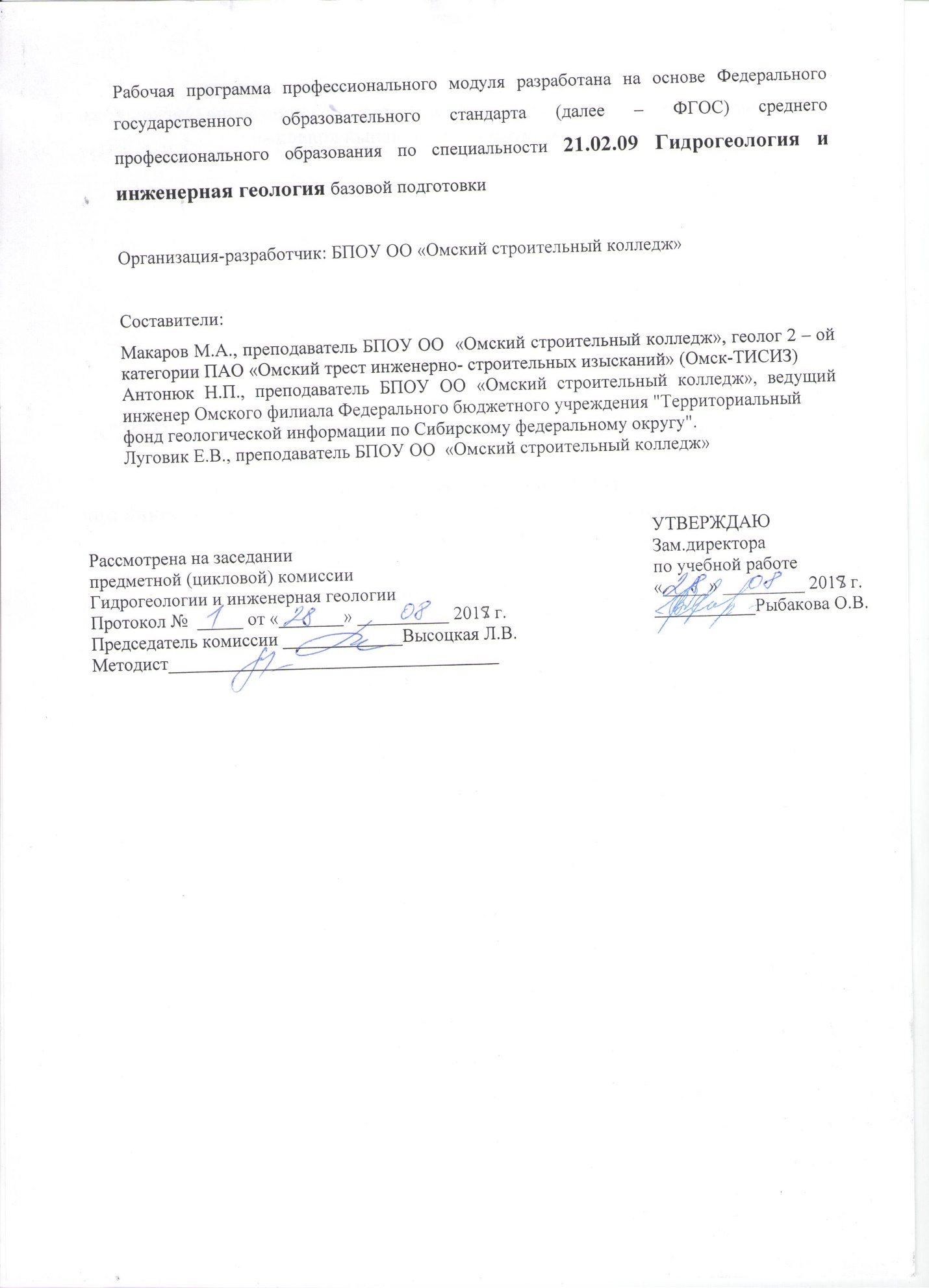 СОДЕРЖАНИЕ 1 паспорт РАБОЧЕЙ ПРОГРАММЫПРОФЕССИОНАЛЬНОГО МОДУЛЯПМ.01 Ведение технологических процессов гидрогеологических и инженерно-геологических исследований при поисково-разведочных работах Область применения рабочей программы          Рабочая программа профессионального модуля является частью программы подготовки специалистов среднего звена в соответствии с ФГОС СПО по специальности 21.02.09 Гидрогеология и инженерная геология базовой подготовки в части освоения основного вида деятельности (ВД): Ведение технологических процессов гидрогеологических и инженерно-геологических исследований при поисково-разведочных работах и соответствующих профессиональных компетенций (ПК):ПК 1.1. Выбирать методику, технологию, оборудование, аппаратуру и приборы для гидрогеологических и инженерно-геологических работ.ПК 1.2. Проводить работы по гидрогеологическим и инженерно-геологическим исследованиям территорий, скважин и горных выработок.ПК 1.3. Определять свойства исследуемых проб пород и подземных вод.ПК 1.4. Оформлять документацию гидрогеологических и инженерно-геологических работ с использованием информационных технологий.ПК 1.5. Определять запасы подземных вод и оценивать инженерно-геологические условия территорий и строительных площадок.Рабочая программа профессионального модуля может быть использована при разработке программ дополнительного профессионального образования среднего и высшего уровня профессионального образования при наличии среднего (полного) общего образования. Опыт работы не требуется.1.2. Цели и задачи профессионального модуля – требования к результатам освоения профессионального модуляС целью овладения указанным видом деятельности и соответствующими профессиональными компетенциями, в ходе освоения профессионального модуля обучающийся должен:    иметь практический опыт: - определения методики и техники поисково-оценочных и разведочных работ при проведении гидрогеологических и инженерно-геологических исследований для конкретных задач;- подбора, подготовки к эксплуатации, и эксплуатации оборудования, аппаратуры и приборов для конкретных гидрогеологических и инженерно-геологических исследований;- проведения технологических процессов отбора проб;- полевых и лабораторных исследований проб грунтов и подземных вод;- исследования скважин и горных выработок различными методами;- оценки запасов подземных вод, инженерно-геологических условий территорий и строительных площадок;- оформления документации гидрогеологических и инженерно-геологических работ с использованием информационных технологий;     уметь:- пользоваться топографическими картами и планами;- пользоваться приборами и инструментом для выполнения геодезических и маркшейдерских работ;- выполнять полевые работы;- обрабатывать результаты геодезических работ;- определять физические свойства и морфологию минералов;- распознавать горные породы по условиям образования;- описывать горные породы и давать им полевое определение;- составлять конструкцию скважин и геолого-технический наряд на бурение скважин;- работать с оборудованием и приборами для бурения;- составлять литолого-стратиграфические колонки скважин и осуществлять коррекции геологических разрезов;- вести полевую документацию скважин и горных выработок;- обеспечивать безопасное проведение работ по бурению скважин;- составлять литологическую колонку по результатам каротажа скважины;- осуществлять полевые и режимные наблюдения за динамикой поверхностных и подземных вод;- пользоваться гидрометрическими приборами при проведении полевых исследований;-  решать задачи и производить необходимые расчеты по данным полевых наблюдений;- определять состав и физические свойства основных природных строительных материалов;- определять глубину и ширину заложения фундамента;- вычерчивать технические схемы сооружений и гидроузлов;- производить гидравлический расчет канала;- вести полевую документацию при выполнении гидрогеологической и инженерно-геологической съемок;- отбирать пробы воды, грунтов и образцов горных пород при проведении съемочных работ;- составлять гидрогеологические и инженерно-геологические карты и разрезы;- читать и анализировать гидрогеологические и инженерно-геологические карты;- пользоваться справочной литературой;проводить работу по эколого-гидрогеологическим и инженерно-геологическим съемкам;- проводить гидрогеологические наблюдения и замеры;- вести гидрогеохимическое опробование подземных и поверхностных вод;- обрабатывать информацию и оформлять гидрогеологическую документацию;- работать со специальным оборудованием, аппаратурой и приборами для гидрогеологических и инженерно-геологических исследований;- рассчитывать объем запасов подземных вод;- проводить инженерно-геологические исследования для строительства различных объектов;- отбирать пробы грунтов;- подбирать вид исследования грунтов, необходимое оборудование и режим испытаний в конкретных инженерно-геологических условиях;- выполнять полевые и лабораторные испытания выполнять полевые и лабораторные испытания грунтов;- оценивать влияние геологических и техногенных процессов на выбор места под строительство, на строительство и эксплуатацию сооружений;- строить инженерно-геологические разрезы и вычерчивать инженерно-геологические карты;- прогнозировать изменение свойств горных пород в результате изменения геологической среды;- оценивать изменения свойств геологической среды под влиянием техногенных процессов;- давать прогнозные оценки техногенных изменений гидрогеологических условий месторождений подземных вод;- проводить эколого-гидрогеологические наблюдения;- вести документацию горных выработок и скважин при гидрогеологических и инженерно-геологических работах;- оформлять документацию гидрогеологических и инженерно-геологических исследований с использованием информационных технологий;    знать:- сущность и задачи геодезии и маркшейдерского дела;- состав и технологию геодезических и маркшейдерских работ;- особенности минерально-сырьевой базы России;- условия образования и закономерности размещения месторождений полезных ископаемых различных генетических типов;- область применения рудных, нерудных и горючих полезных ископаемых и требования промышленности к ним;- основы минералогии и петрографии;- свойства кристаллического вещества, основы его строения и методы исследования;- химический состав, физические свойства, происхождение и методы исследования минералов;- классификацию минералов;- диагностические признаки основных минералов и горных пород;- методы изучения горных пород;- современные проблемы минералогии и петрографии;- цели, способы и технологию бурения скважин;- основы горного дела и буровзрывных работ;- типы горных выработок и способы их крепления;- требования техники безопасности, охраны труда и экологии при производстве буровых и горных работ;- основные принципы устройства аппаратуры для измерения элементов геомагнитного поля силы тяжести, удельного электрического сопротивления горных пород и руд, скорости распространения сейсмических волн и естественной радиоактивности;- компьютерные технологии при геофизических исследованиях;- общие сведения о жидкости как физическом теле;- основные уравнения гидростатики и виды движения жидкости;- режимы движения жидкости и гидравлическое сопротивление;- напорное движение жидкости в трубе;- методику проведения гидрометрических работ;- гидрологические методы изучения связи поверхностных и подземных вод;- методику расчетов поверхностного и подземного стоков;- основные строительные материалы, их свойства, применение и требования ГОСТа;- естественные и искусственные основания, их виды;- типы и конструкции фундаментов;- виды инженерных сооружений и особенности их конструкций;- способы возведения инженерных сооружений;- основные строительные машины, их назначение и области применения;- основные процессы при производстве земляных работ;- основные структурные формы земной коры и причины их образования;- формы залегания различных пород и способы их изображения на геологических картах;- основные виды геологического, гидрогеологического и инженерно-геологического картографирования;- методику и технику проведения полевых и камеральных работ;- инструктивные требования по составлению гидрогеологических и инженерно-геологических карт;- периодичность свойств элементов;- аналитическую классификацию ионов;- аппаратуру и технику выполнения анализов;- строение подземной гидросферы;- происхождение и классификацию подземных вод;- физические свойства, химический и бактериологический состав подземных вод;- водно-физические и коллекторные свойства горных пород;- закономерности движения подземных вод в горных породах;- методику и технику гидрогеологических исследований;- методику и технику проведения гидрогеологических и инженерно-геологических съемок, полевых опытных работ и наблюдений;- технологию бурения скважин и проходки горных выработок;- устройство и правила использования оборудования, механизмов и приборов, применяемых при гидрогеологических и инженерно-геологических работах;- методы количественной оценки движения подземных вод;- методику исследования гидрогеологических условий месторождений подземных вод;- методы лабораторных исследований грунтов и подземных вод;- региональные гидрогеологические закономерности формирования подземных вод;- методику оценки запасов подземных вод;- методику и технику проведения инженерно-геологических исследований территорий для строительства различных видов объектов;- методы испытаний грунтов и методику расчетов по выбору территорий для строительства сооружений;- правила обращения и эксплуатации оборудования, аппаратуры и приборов;экологические проблемы гидрогеологии;- правила оформления документации при гидрогеологических и инженерно-геологических работах;- правила техники безопасности, пожарной безопасности и охраны окружающей среды при производстве гидрогеологических и инженерно-геологических работ.         1.3. Количество часов на освоение рабочей программы профессионального модуля:всего – 1437 часов, в том числе:максимальной учебной нагрузки обучающегося – 1548 часов, включая:обязательной аудиторной учебной нагрузки обучающегося – 1032 часов;самостоятельной работы обучающегося – 516 часов;учебной и производственной практики – 360 часов.2 результаты освоения ПРОФЕССИОНАЛЬНОГО МОДУЛЯ               Результатом освоения профессионального модуля является овладение обучающимися видом деятельности Ведение технологических процессов гидрогеологических и инженерно-геологических исследований при поисково-разведочных работах, в том числе профессиональными (ПК) и общими (ОК) компетенциями:ПК 1.2. Проводить работы по гидрогеологическим и инженерно-геологическим исследованиям территорий, скважин и горных выработок.ПК 1.3. Определять свойства исследуемых проб пород и подземных вод.ПК 1.4. Оформлять документацию гидрогеологических и инженерно-геологических работ с использованием информационных технологий.ПК 1.5. Определять запасы подземных вод и оценивать инженерно-геологические условия территорий и строительных площадок.ОК 1. Понимать сущность и социальную значимость своей будущей профессии, проявлять к ней устойчивый интерес.ОК 2. Организовывать собственную деятельность, выбирать типовые методы и способы выполнения профессиональных задач, оценивать их эффективность и качество.OK 3. Принимать решения в стандартных и нестандартных ситуациях и нести за них ответственность.ОК 4. Осуществлять поиск и использование информации, необходимой для эффективного выполнения профессиональных задач, профессионального и личностного развития.ОК 5. Использовать информационно-коммуникационные технологии в профессиональной деятельности.ОК 6. Работать в коллективе и команде, эффективно общаться с коллегами, руководством, потребителями.ОК 7. Брать на себя ответственность за работу членов команды (подчиненных), результат выполнения заданий.ОК 8. Самостоятельно определять задачи профессионального и личностного развития, заниматься самообразованием, осознанно планировать повышение квалификации.ОК 9. Ориентироваться в условиях частой смены технологий в профессиональной деятельности.3. СТРУКТУРА и содержание профессионального модуля3.1. Тематический план профессионального модуля 3.2. Содержание обучения по профессиональному модулю ПМ 01. Ведение технологических процессов гидрогеологических и инженерно-геологических исследований при поисково-разведочных работахДля характеристики уровня освоения учебного материала используются следующие обозначения: 1 – ознакомительный (узнавание ранее изученных объектов, свойств); 2 – репродуктивный (выполнение деятельности по образцу, инструкции или под руководством); 3 – продуктивный (планирование и самостоятельное выполнение деятельности, решение проблемных задач).4. условия реализации  ПРОФЕССИОНАЛЬНОГО МОДУЛЯ4.1. Требования к минимальному материально-техническому обеспечениюРеализация профессионального модуля предполагает наличие учебных кабинетов геологии; лабораторий минералогии и петрографии, геофизических методов поисков и разведки, полезных ископаемых, гидрогеологии, инженерной геологии.Оборудование учебного кабинета:- посадочные места по количеству обучающихся;- рабочее место преподавателя;-комплект учебно-наглядных пособий (раздаточный материал, образцы, инструкционные карты, методические рекомендации, карты, плакаты)  Технические средства обучения: - компьютер с программным обеспечением, оборудование для показа презентаций.Для проведения практических, лабораторных работ, организации практики используются оборудование лаборатории ПАО «Омский трест инженерно- строительных изысканий» (Омск-ТИСИЗ) Омского филиала Федерального бюджетного учреждения "Территориальный фондгеологической информации по Сибирскому федеральному округу".4.2. Информационное обеспечение обученияПеречень рекомендуемых учебных изданий, Интернет-ресурсов, дополнительной литературыОсновные источники:Суворов А.К., Мельников С.П. Геология с основами гидрогеологии./ Учебное пособие для студентов СПО./Спб., Квадро, 2016. - 204 с.Ломакин И. М., Манукьян Д. А., Дроздов В. С., Землянникова М. В. Учебно-методическое пособие по геологии, гидрогеологии и инженерной геологии./М., МГУП., 2012.- 51 с.Венгеров А. С., Венгерова М. В. Петрография./Учебник., Издательство Уральского университета., Екатеринбург., 2017., 132 с.Ходзинская А. Т. Гидрометрия./Курс лекций. М., НИУ МГСУ., 2015., 96 с.Кристаллография и минералогия. Основные понятия./Учебное пособие. Красноярск., Сибирский федеральный университет., 2015, 212 с.Дополнительные источники:Постановление Минтруда РФ от 20 декабря 2002 г. № 82«Об утверждении квалификационного справочника должностей руководителей и специалистов организаций геологии и разведки недр».Профессиональный стандарт «Специалист по промысловой геологии». Утвержден приказом Министерства труда и социальной защиты РФ от 10 марта 2015 г. № 151н, рег. № 421.ПБ 08-37-2005 «Правила безопасности при геолого-разведочных работах», 2005 г.«Временные указания по охране окружающей природной среды при проведении гидрогеологических и инженерно-геологических работ», 1982 г.http : geo.web.ru/http: students.web.ru/http: gornoe-delo.ru/http: webmineral.com/http: geokniga.org/ГеоморфологияОсновные источники:ГОСТ 25100-95 Грунты. Классификация.ГОСТ 5180-84. Грунты. Методы лабораторного определения физических характеристик.Платов Н.А. Основы инженерной геологии, геоморфологии и почвоведения : учеб. пособие для студ. учреждений сред. проф. образования / Н.А.Платов, А.А.Касаткина. — М. : Издательский центр «Академия», 2012. — 144 с.Болысов, С. И. Геоморфология с основами геологии. Практикум : учебное пособие для академического бакалавриата / С. И. Болысов, В. И. Кружалин. — 4-е изд., испр. и доп. — М. : Издательство Юрайт, 2017. — 143 с.  Белобров В.П. География почв с основами почвоведения: Учеб. Пособие для студ. пед. вузов / В.П. Белобров, И.В. Замотаев, С.В. Овечкин;  М.: Издательский центр «Академия», 2012. – 384 с Короновский Н.В. Геология : учебник для студ. учреждений высш. проф. об- разования / Н.В.Короновский, Н. А. Ясаманов. — 8-е изд., испр. и доп. — М. : Издательский центр «Академия», 2012. — 448 с.  В.П. Бондарев Геология. Курс лекций: учеб. пособие для студ. СПО М: ФОРУМ : ИНФА 2012.  - 224сДополнительная литература:Борголов И.Б. Курс геологии (с основами минералогии и петрографии). - М.: АТС, 2010.Передельский Л.В., Приходченко О.Е. Инженерная геология. Ростов-на-Дону: изд-во Феникс, 2009.БезрукВ.М. Геология и грунтоведение. М : «Недра» 2009 Ананьев В.П. Инженерная геология : учеб. для строит. спец. вузов / В. П. Ананьев, А. Д. Потапов. – 6-е изд., стер. – М. :Высш. шк., 2009. – 575 с.Ананьев В.П., Потапов А. Д. Основы геологии, минералогии и петрографии для студ. по направлению «Строительство» М : 2011 г – 303 сИнтернет ресурсыhttp://ru.wikipedia.org/wiki/Геоморфологияhttp://www.diclib.com/ГЕОЛОГИЯ/http://ru.wikipedia.org/wiki/ - Геоморфологияhttp://dic.academic.ru/dic.nsf/bse/78562/Геоморфологияhttp://www.twirpx.com/files/geologic/geology/gmf/Геологияhttp://bse.sci-lib.com/article009598.html/Геоморфологияhttp://www.ecosystema.ru.geology.htm/ГеологияМинералогия и петрографияосновная литература:	Короновский Н.В. Общая геология - М: КДУ, 2012.- с.552.Бондарев, В.П.  Основы минералогии и кристаллографии с элементами петрографии [Текст] : учеб. пособие для студ. ВУЗ / В.П. Бондарев. - М. : форум, 2017. - 280 с.Сучкова А.П., Питолина Т.П. Первые шаги в геологию – М:, РосГео, 2005, с.116.Черкасова Т.Ю. Основы кристаллографии и минералогии // Методическое пособие, Издательство Томского политехнического университета, 2014, - 201 с. дополнительная литература:	Баженов А.И., Новоселов К.Л., Полуэктова Т.И. Минералогия. Ч.1. Общая минералогия, Ч.2 Описательная минералогия. Самородные элементы, сульфиды, сульфосоли и их аналоги, галогениды, окислы и гидроокислы. –Томск, ТПИ, 2001 – 119 с. Баженов А.И., Полуэктова Т.И. Практикум по минералогии. 1985.Гущин А.И., Романовская М.А. Практическое руководство по общей геологии. - М:, Изд. центр «Академия», 2007. - с.160.Бетехтин А.Г. Курс минералогии – М:, КДУ, 2010.- с.736.Карлович И.А. Основы геологии. Учебное пособие для педагогических вузов – М: ЗАО «Геоинформмарк», 2002. – с. 343.Бетехтин А.Г. Курс минералогии. – М.: Государственное изд-во геологической литературы, 1951. – 542 с.Миловский А.В. Минералогия и петрография. – М.: Недра, 1985. – 432с.Лазаренко А.И. Курс минералогии. − М.: Высшая школа, 1971. – 607 с.Краснощекова Л.А. Основы практической петрографии магматических и метаморфических пород. Учебное пособие.  – Томск, Изд-во ТПУ, 2009. – 108 с.Маракушев А.А. Петрография – М.: Изд-во МГУ, 1993. –320с.5.Япаскурт О.В. Литология: учебник для студ. Высш. учеб. заведений. – М.: Издательский центр “Академия”, 2008. – 336с.Петрографический кодекс. Магматические, метаморфические, метасоматические, импактные образования. Издание второе, переработанное и дополненное. – С-Пб.: Изд-во ВСЕГЕИ, 2008. –200с.Маракушев А.А. Петрография. Части  I-III,  -М.: Изд-во МГУ, 1972-1986. –384с., -327с., --386с.Фролов В.Т. Литология. Кн. 1, 2, 3. - М.: Изд-во МГУ, 1992-1996. –336с., -350с., -340с.Заварицкий А.Н. Изверженные горные породы. – М.: Изд-во АН СССР, 1961. –480сМатериально – техническая базаДля обеспечения данной дисциплины необходимы: геологический музей факультета, компьютерный класс с установленным программным обеспечением, мультимедийное оборудование, видеоаппаратура. перечень технических средств обучения:1. Мульти-медиа оборудование для проведения лекций.2. Компьютерный класс, подключенный к Internet;3. Телевизор с видеомагнитофономперечень лабораторного оборудования:1. Коллекции минералов и горных пород;3. Коллекции полезных ископаемых;4. Соляная кислота, форфоровая и стеклянная пластинки;5. Шкалы: твердости, спайности, блеска;6. Комплект деревянных фигур для определения элементов симметрии.7. Поляризационный микроскоп, бинокуляр.8. Комплект приборов и оборудования для проведения геологической практики.перечень наглядных средств обучения:          1. Экспонаты геологического музея: минералы и горные породы;          2. Геологические карты, карты специального назначения, минералогические, петрографические справочники.          3. Видеофильмы.Компьютерные технологииОсновная литература1. Классификатор объектов цифровой топографической основы карт геологического содержания масштаба 1:200 000 / М.: 2008.2. Лебедев С.В., Нестеров Е. М. Цифровая модель геоэкологической карты в ГИС ArcGIS: Учебник. — СПб.: Изд-во РГПУ им. А. И. Герцена, 2012. — 367 с. 
2. Ананьев Ю.С. Геоинформационные системы: учебное пособие. —Томск: Изд-во ТПУ, 2013 — 70 c. 3. Шишкин М.А., Калаус С.В., Синькова Е.А. и др. Составление геологических карт в среде ESRI ArcGIS: Учебно-методическое пособие. – СПб.: 2012. – 240 с.Дополнительная литература:Лебедев С. В. Практикум по векторизации растровых изображение геоэкологической карты. – СПб.: 2003. – 72 с.
     2. Цветков В.Я. Геоинформационные системы и технологии. —М.: Финансы и статистика, 1998. —288 с.Официальный сайт ГИС-ассоциации России. [Электронный ресурс]. URL: >15. Официальный сайт компании ESRI Inc., [Электронный ресурс]. URL: >16. ArcGISResources. [Электронный ресурс]. URL: https://pro.arcgis.com/ru/pro-app/tool-reference/spatial-analyst/how-flow-direction-works.htm (дата обращения: 22.05.2016)Емельянова Т.Я. Инженерная геодинамика. Учебное пособие. – Томск: Изд-во ТПУ, 2002.Максимов С.Н. Инженерные сооружения. М.: Изд-во МГУ, 1974. - 274 с.Можевитинов А.Л., Симаков Г.В., Михайлов А.В., Поспелов В.Н. Введение в гидротехнику. М.: Энергоатомиздат, 1985. – 232 с.Веселов В.А. Проектирование оснований и фундаментов. Основы теории и примеры расчета. М.: Стройиздат, 1990. - 312 с.Далматов Б.И. и др. Проектирование фундаментов зданий и промышленных сооружений. М.: Высш. школа, 1969. - 296 с.Природоохранные нормы и правила проектирования: Справочник /Сост.: Ю.Л.Максименко, В.А.Глухаров. М.: Стройиздат, 1990, - 527 с. Андерсон, Тригг.  Интересные случаи из практики инженерной геологии: Пер. с англ. М.: Недра, 1981. 224 с. Маклакова Т.Г. и др. Проектирование жилых и общественных зданий городского строительства. М.: Выс. школа. 1996.- 322 с. Маковский Л.И. Проектирование автомобильных и городских тоннелей. М.: Транспорт. 1993. - 352 с. Соловьев Г.П. Основания и фундаменты транспортных сооружений. М.: Транспорт. 1996. -512 с. СНИП 2.02.01-83. Основания зданий и сооружений. М.: Стройиздат, 1985. –40 с. СНИП 2.02.03-85. Свайные фундаменты. М. – ЦИТП Госстроя, 1986. – 48 с. Crosier S., Booth D. Начало работы в ArcGIS 9: пер. с анг. Data +: 2004. 265 c. ArcGISDesktopHelp Условные знаки для топографических карт масштабов 1:200 000 и 1:500 000 / под ред. В.А. Бабичев, Л.П. Чуганова. Редакционные издательский отдел ВТС. изд. М.: 1983. – 56 с. ГИС ObjectLand. 1999-2014 [Электронный ресурс]. URL: csГидрогеологияНормативная:ГОСТ 25100-95 Грунты. Классификация.ГОСТ 5180-84. Грунты. Методы лабораторного определения физических характеристик.3. СанПиН  2.1.4.559 – 01.  Питьевая вода. Гигиенические требования   к качеству                воды  централизованных систем питьевого водоснабжения. Контроль качества.  4. СанПиН  2.1.4.5544 – 96. Требования к качеству воды централизованного                водоснабжения.  Санитарная охрана источников.  5. СНиП 2.04-84. Водоснабжение.  Наружные сети и сооружения.Основная:Суворов А.К., Мельников С.П. Геология с основами гидрогеологии/ Учебное пособие для студентов СПО/Спб., Квадро, 2016. - 204 с.Ломакин И. М., Манукьян Д. А., Дроздов В. С., Землянникова М. В. Учебно-методическое пособие по геологии, гидрогеологии и инженерной геологии/М., МГУП, 2012.- 51 с.Ходзинская А. Т. Гидрометрия/Курс лекций. М., НИУ МГСУ, 2015, 96 с.Цепляев, А. Н. Машины и оборудование для природообустройства и водопользования : учебное пособие для СПО / А. Н. Цепляев, В. Г. Абезин, Д. В. Скрипкин. — 2-е изд., испр. и доп. — М. : Издательство Юрайт, 2016. — 137 с.Леонова А.В. О 75 Основы гидрогеологии и инженерной геологии: учебное пособие / сост.: А.В. Леонова; Томский политехнический университет. – 2-е изд. − Томск: Изд-во Томского политехнического университета, 2013. – 149 с.Дополнительная11. Боревский Б.В. Методика определения параметров водоносных горизонтов по данным откачек. / Б.В. Боревский, Б.Г. Самсонов, Л.С. Язвин – Москва : Недра, 2011 г. – 304 с.  12. Гордеев, П.В. Гидрогеология: учеб. для техникумов / П.В. Гордеев, В.А. Шемелина, О.К. Шулякова. -  Москва : Недра, 2012 г. - 261 с. : ил. + табл.   13. Климентов, П. П. Динамика подземных вод : учеб. для техникумов / П.П. Климентов, В.М. Кононов. - Изд. 2-е, перераб. и доп. - Москва : Высш. шк., 2010 г. - 383 с.14. Климентов, П. П. Методика гидрогеологических исследований : учеб. для вузов / П.П. Климентов, В.М. Кононов. - Изд. 2-е, перераб. и доп. - Москва : Высш. шк., 2012 г. - 447 с. 15. Бурение скважин различного назначения : учеб. пособие для студентов вузов / Сердюк Н.И. [и др.] ; под ред. Сердюка Н.И. - Москва : РГГУ, 2006. - 615 с. : ил. + табл.  16. Орадовская, А. Е. Санитарная охрана водозаборов подземных вод / А.Е. Орадовская, Н.Н. Лапшин. - Москва : Недра, 1987. - 166 с.  17. Плотников, Н.И. Поиски и разведка пресных подземных вод : учеб. пособие для вузов / Н.И. Плотников. -  Москва : Недра, 2000 г. - 367 с. : ил. + табл. - (Высшее образование). 18. Справочное руководство гидрогеолога  /  Под ред. проф. Максимова В.М. В 2-х т. 3-е изд., перераб. и доп. – Л.: Недра, 1979.- 512с.  19. Справочное руководство гидрогеолога.  / Под ред. проф. Максимова В.М.В 2-х т. 3-е изд., перераб. и доп. – Л.: Недра, 1979.- 295с.  20. http://kursak.net/osnovy-gidrogeologii-uchebnik/Ананьев В.П. Инженерная геология : учеб. для строит. спец. вузов / В. П. Ананьев, А. Д. Потапов. – 6-е изд., стер. – М. :Высш. шк., 2009. – 575 с.Передельский Л.В., Приходченко О.Е. Инженерная геология. Ростов-на-Дону: изд-во Феникс, 2009.Емельянова Т.Я. Инженерная геодинамика. Учебное пособие. – Томск: Изд-во ТПУ, 2002.Бондарев В.П. Геология. Курс лекций: учеб. пособие для студ. СПО М: ФОРУМ : ИНФА 2012.  - 224сКороновский Н.В. Геология : учебник для студ. учреждений высш. проф. образования / Н.В.Короновский, Н. А. Ясаманов. — 8-е изд., испр. иПлатов Н.А. Основы инженерной геологии, геоморфологии и почвове​дения : учеб. пособие для студ. учреждений сред. проф. образования / Н.А.Платов, А.А.Касаткина. — М. : Издательский центр «Академия», 2012. — 144 с.доп. — М. : Издательский центр «Академия», 2012. — 448 с.Чеботарев А. И.  .Общая гидрология (воды суши): учебное пособие для вузов / А. И. Чеботарев--- Л., 1975.--- 543 с.4.3. Общие требования к организации образовательного процессаВ целях реализации компетентностного подхода предусматривается использование в образовательном процессе активных и интерактивных форм проведения занятий (компьютерных симуляций, деловых и ролевых игр, разбор конкретных ситуаций, психологических и иных тренингов, групповых дискуссий) в сочетании с внеаудиторной работой для формирования и развития общих и профессиональных компетенций обучающихся.Учебные дисциплины, изучение которых должно предшествовать освоению данного профессионального модуля:Геология, Геоморфология, Информатика, Информационные технологии в профессиональной деятельности, Аналитическая химия, Основы топографической графики, Математика, Безопасность жизнедеятельности, Экологические основы природопользования, Охрана труда.4.4. Кадровое обеспечение образовательного процессаРеализация ППССЗ обеспечивается педагогическими кадрами, имеющими высшее профессиональное образование, как правило, базовое или образование, соответствующее профилю преподаваемой дисциплины, профессионального модуля и систематически занимающиеся   самообразованием, научно-методической деятельностью и повышением своей квалификации. Опыт деятельности в организациях соответствующей профессиональной сферы является обязательным для преподавателей, отвечающих за освоение обучающимся профессионального цикла, эти преподаватели   проходят стажировку в профильных организациях не реже 1 раза в 3 года.4.5 Особенности организации обучения по дисциплине для инвалидов и лиц с ограниченными возможностями здоровьяВ соответствии с Федеральным законом №273-ФЗ «Об образовании в РФ» (ст. 79), педагогический состав ППССЗ знакомится с психолого- физиологическими особенностями обучающихся инвалидов и лиц с ограниченными возможностями здоровья, индивидуальными программами реабилитации инвалидов (при наличии). При необходимости осуществляется дополнительная поддержка преподавания тьюторами, психологом, социальным педагогом, социальными работниками, волонтерами.В соответствии с Письмом Министерства образования и науки Российской Федерации, Департамента государственной политики в сфере подготовки рабочих кадров и ДПО «О методических рекомендациях по организации профориентационной работы профессиональной образовательной организации с лицами с ограниченными возможностями здоровья и инвалидностью по привлечению их на обучение по программам среднего профессионального образования и профессионального обучения от 22 декабря 2017 г. n 06-2023», в курсе дисциплины (профессионального модуля) предполагается использовать социально- активные и рефлексивные методы обучения, технологии социо- культурной реабилитации с целью оказания помощи в установлении полноценных межличностных отношений с другими студентами, создания комфортного психологического климата в студенческой группе, ассистивные технологии и технологии улучшенной реальности. Подбор и объяснение учебных материалов производятся с учетом предоставления материала в различных формах: аудиальной, визуальной, с использованием специальных технических и информационных систем, в том числе с использованием дистанционных технологий и электронного обучения.Освоение дисциплины лицами с ОВЗ осуществляется с использованием средств обучения общего и специального назначения (персонального и коллективного использования). Материально- техническое обеспечение предусматривает приспособление аудитории к нуждам лиц с ОВЗ. Рекомендуется индивидуальный подход на всех этапах обучения (при опросе, индивидуальные домашние задания, посильная работа на уроке; обязательная оценка положительных результатов даже небольшого вида деятельности); максимальное использование наглядности, опорных схем, конспектов, рисунков, таблиц, карт, компьютера, интерактивной доски; рассказ по рисунку, опорным словам, схемам, творческие лаборатории (инклюзия через творческую деятельность в смешанных группах).Обязательным условием организации образовательной деятельности при наличии студентов с ограниченными возможностями здоровья (слабослышащие) является использование специальных методов: при теоретическом обучении (мультимедийные презентации, опорные конспекты); при практическом обучении (наличие учебных пособий и дидактических материалов, позволяющих визуализировать задания, рекомендации преподавателя по их выполнению и критерии оценки). Текущий контроль успеваемости для обучающихся инвалидов и обучающихся с ограниченными возможностями здоровья имеет большое значение, поскольку позволяет своевременно выявить затруднения и отставание в обучении и внести коррективы в учебную деятельность.Учебно-методические материалы для самостоятельной работы обучающихся из числа инвалидов и лиц с ограниченными возможностями здоровья предоставляются в формах, адаптированных к ограничениям их здоровья и восприятия информации:Дистанционное обучение инвалидов может быть реализовано различными формами: - очные занятия с применением дистанционных технологий (использование электронного контента для организации образовательного процесса и контрольных мероприятий); - индивидуальные дистанционные занятия взаимодействия (в том числе, on-line занятия), групповые дистанционные занятия (включая, проектную работу, вебинары); - занятия с дистанционным включением обучающихся с инвалидностью в деятельность группы (с применением телекоммуникационных технологий или программы Skype); - самостоятельные занятия с тьюторским сопровождением (на основе размещенного на сайте колледжа электронного образовательного контента, на основе которого может осуществляться удаленное взаимодействие)Форма проведения аттестации для студентов инвалидов устанавливается с учетом индивидуальных психофизических особенностей. Для студентов с ОВЗ предусматривается доступная форма заданий оценочных средств, а именно:- в печатной и электронной форме (для лиц с нарушениями опорно- двигательного аппарата);- в печатной форме или электронной форме с увеличенным шрифтом и контрастностью (для лиц с нарушениями слуха, речи, зрения);- методом чтения ассистентом задания вслух (для лиц с нарушениями зрения);При необходимости для обучающихся с инвалидностью процедура оценивания результатов обучения может проводиться в несколько этапов, рекомендуется предусмотреть для них увеличение времени на подготовку к зачетам и экзаменам, а также предоставлять дополнительное время для подготовки ответа на зачете/экзамене. Возможно установление образовательной организацией индивидуальных графиков прохождения промежуточной аттестации обучающимися инвалидами и обучающимися с ограниченными возможностями здоровья.Для таких студентов предусматривается доступная форма предоставления ответов на задания, а именно:- письменно на бумаге или набором ответов на компьютере (для лиц с нарушениями слуха, речи);- выбором ответа из возможных вариантов с использованием услуг ассистента (для лиц с нарушениями опорно- двигательного аппарата);- устно (для лиц с нарушениями зрения, опорно- двигательного аппарата)Для студентов с ограниченными возможностями здоровья предусмотрены следующие оценочные средства:Студентам с ограниченными возможностями здоровья увеличивается время на подготовку ответов к зачёту, разрешается готовить ответы с использованием дистанционных образовательных технологий.5. Контроль и оценка результатов освоения профессионального модуля (вида деятельности)Формы и методы контроля и оценки результатов обучения должны позволять проверять у обучающихся не только сформированность профессиональных компетенций, но и развитие общих компетенций и обеспечивающих их умений.1. ПАСПОРТ РАБОЧЕЙ ПРОГРАММЫ ПРОФЕССИОНАЛЬНОГО МОДУЛЯстр.42. результаты освоения ПРОФЕССИОНАЛЬНОГО МОДУЛЯ93. СТРУКТУРА и содержание профессионального модуля114 условия РЕАЛИЗАЦИИ ПРОФЕССИОНАЛЬНОГО МОДУЛЯ345. Контроль и оценка результатов освоения профессионального модуля (вида профессиональной деятельности)40КодНаименование результата обученияПК 1.1ПК 1.1. Выбирать методику, технологию, оборудование, аппаратуру и приборы для гидрогеологических и инженерно-геологических работ.ПК 1.2ПК 1.2. Проводить работы по гидрогеологическим и инженерно-геологическим исследованиям территорий, скважин и горных выработокПК 1.3ПК 1.3. Определять свойства исследуемых проб пород и подземных вод.ПК 1.4 ПК 1.4. Оформлять документацию гидрогеологических и инженерно-геологических работ с использованием информационных технологий.ПК 1.5 ПК 1.5. Определять запасы подземных вод и оценивать инженерно-геологические условия территорий и строительных площадок.ОК 1ОК 1. Понимать сущность и социальную значимость своей будущей профессии, проявлять к ней устойчивый интерес.ОК 2 ОК 2. Организовывать собственную деятельность, выбирать типовые методы и способы выполнения профессиональных задач, оценивать их эффективность и качество.ОК 3OK 3. Принимать решения в стандартных и нестандартных ситуациях и нести за них ответственность.ОК 4 ОК 4. Осуществлять поиск и использование информации, необходимой для эффективного выполнения профессиональных задач, профессионального и личностного развития.ОК 5 ОК 5. Использовать информационно-коммуникационные технологии в профессиональной деятельности.ОК 6 ОК 6. Работать в коллективе и команде, эффективно общаться с коллегами, руководством, потребителями.ОК 7 ОК 7. Брать на себя ответственность за работу членов команды (подчиненных), результат выполнения заданий.ОК 8 ОК 8. Самостоятельно определять задачи профессионального и личностного развития, заниматься самообразованием, осознанно планировать повышение квалификации.ОК 9 ОК 9. Ориентироваться в условиях частой смены технологий в профессиональной деятельности.Коды профессиональных компетенцийНаименования разделов профессионального модуля*Всего часов(макс. учебная нагрузка и практики)Объем времени, отведенный на освоение междисциплинарного курса (курсов)Объем времени, отведенный на освоение междисциплинарного курса (курсов)Объем времени, отведенный на освоение междисциплинарного курса (курсов)Объем времени, отведенный на освоение междисциплинарного курса (курсов)Объем времени, отведенный на освоение междисциплинарного курса (курсов)Практика Практика Коды профессиональных компетенцийНаименования разделов профессионального модуля*Всего часов(макс. учебная нагрузка и практики)Обязательная аудиторная учебная нагрузка обучающегосяОбязательная аудиторная учебная нагрузка обучающегосяОбязательная аудиторная учебная нагрузка обучающегосяСамостоятельная работа обучающегосяСамостоятельная работа обучающегосяУчебная,часовПроизводственная (по профилю специальности),часовКоды профессиональных компетенцийНаименования разделов профессионального модуля*Всего часов(макс. учебная нагрузка и практики)Всего,часовв т.ч. лабораторные работы и практические занятия,часовв т.ч., курсовая работа (проект),часовВсего,часовв т.ч., курсовая работа (проект),часовУчебная,часовПроизводственная (по профилю специальности),часов12345678910ПК.1.1-1.5МДК 01.01 Основы технологии гидрогеологических и инженерно-геологических работ154810324686051648216144ПК.1.1-1.5Учебная практика216ПК.1.1-1.5Производственная практика (по профилю специальности), часов 144Всего:1908103246860516216144Наименование разделов профессионального модуля (ПМ), междисциплинарных курсов (МДК) и темСодержание учебного материала, лабораторные работы и практические занятия, самостоятельная работа обучающихся, курсовая работа (проект) (если предусмотрены)Содержание учебного материала, лабораторные работы и практические занятия, самостоятельная работа обучающихся, курсовая работа (проект) (если предусмотрены)Содержание учебного материала, лабораторные работы и практические занятия, самостоятельная работа обучающихся, курсовая работа (проект) (если предусмотрены)Содержание учебного материала, лабораторные работы и практические занятия, самостоятельная работа обучающихся, курсовая работа (проект) (если предусмотрены)Содержание учебного материала, лабораторные работы и практические занятия, самостоятельная работа обучающихся, курсовая работа (проект) (если предусмотрены)Содержание учебного материала, лабораторные работы и практические занятия, самостоятельная работа обучающихся, курсовая работа (проект) (если предусмотрены)Объем часовУровень освоения122222234МДК 01.01 Основы технологии гидрогеологических и инженерно-геологических работМДК 01.01 Основы технологии гидрогеологических и инженерно-геологических работМДК 01.01 Основы технологии гидрогеологических и инженерно-геологических работМДК 01.01 Основы технологии гидрогеологических и инженерно-геологических работМДК 01.01 Основы технологии гидрогеологических и инженерно-геологических работМДК 01.01 Основы технологии гидрогеологических и инженерно-геологических работМДК 01.01 Основы технологии гидрогеологических и инженерно-геологических работ111 часовТема 1.1. Геодезия и маркшейдерское делоСодержание учебного материалаСодержание учебного материалаСодержание учебного материалаСодержание учебного материалаСодержание учебного материалаСодержание учебного материала34Тема 1.1. Геодезия и маркшейдерское делоПредмет и задачи геодезии. Форма и размеры земли, изображение земной поверхности на плоскостиПредмет и задачи геодезии. Форма и размеры земли, изображение земной поверхности на плоскостиПредмет и задачи геодезии. Форма и размеры земли, изображение земной поверхности на плоскостиПредмет и задачи геодезии. Форма и размеры земли, изображение земной поверхности на плоскостиПредмет и задачи геодезии. Форма и размеры земли, изображение земной поверхности на плоскостиПредмет и задачи геодезии. Форма и размеры земли, изображение земной поверхности на плоскости21Тема 1.1. Геодезия и маркшейдерское делоМасштабы топографических планов, карт. Картографические условные знакиМасштабы топографических планов, карт. Картографические условные знакиМасштабы топографических планов, карт. Картографические условные знакиМасштабы топографических планов, карт. Картографические условные знакиМасштабы топографических планов, карт. Картографические условные знакиМасштабы топографических планов, карт. Картографические условные знаки21Тема 1.1. Геодезия и маркшейдерское делоСистемы координат, применяемые в геодезииСистемы координат, применяемые в геодезииСистемы координат, применяемые в геодезииСистемы координат, применяемые в геодезииСистемы координат, применяемые в геодезииСистемы координат, применяемые в геодезии21-2Тема 1.1. Геодезия и маркшейдерское делоРельеф местности и его изображение на топографических картах и планахРельеф местности и его изображение на топографических картах и планахРельеф местности и его изображение на топографических картах и планахРельеф местности и его изображение на топографических картах и планахРельеф местности и его изображение на топографических картах и планахРельеф местности и его изображение на топографических картах и планах21-2Тема 1.1. Геодезия и маркшейдерское делоОриентирование направлений. Определение положения линий на местностиОриентирование направлений. Определение положения линий на местностиОриентирование направлений. Определение положения линий на местностиОриентирование направлений. Определение положения линий на местностиОриентирование направлений. Определение положения линий на местностиОриентирование направлений. Определение положения линий на местности21-2Тема 1.1. Геодезия и маркшейдерское делоПрямая и обратная геодезические задачи на плоскостиПрямая и обратная геодезические задачи на плоскостиПрямая и обратная геодезические задачи на плоскостиПрямая и обратная геодезические задачи на плоскостиПрямая и обратная геодезические задачи на плоскостиПрямая и обратная геодезические задачи на плоскости21-2Тема 1.1. Геодезия и маркшейдерское делоУстройство и поверки теодолита 2Т30 (4Т30П)Устройство и поверки теодолита 2Т30 (4Т30П)Устройство и поверки теодолита 2Т30 (4Т30П)Устройство и поверки теодолита 2Т30 (4Т30П)Устройство и поверки теодолита 2Т30 (4Т30П)Устройство и поверки теодолита 2Т30 (4Т30П)21-2Тема 1.1. Геодезия и маркшейдерское делоОтсчетные устройства теодолита 2Т30П. Принцип измерения горизонтальных и вертикальных угловОтсчетные устройства теодолита 2Т30П. Принцип измерения горизонтальных и вертикальных угловОтсчетные устройства теодолита 2Т30П. Принцип измерения горизонтальных и вертикальных угловОтсчетные устройства теодолита 2Т30П. Принцип измерения горизонтальных и вертикальных угловОтсчетные устройства теодолита 2Т30П. Принцип измерения горизонтальных и вертикальных угловОтсчетные устройства теодолита 2Т30П. Принцип измерения горизонтальных и вертикальных углов21-2Тема 1.1. Геодезия и маркшейдерское делоМеханические приборы для непосредственного измерения длин линий. Определение неприступных расстоянийМеханические приборы для непосредственного измерения длин линий. Определение неприступных расстоянийМеханические приборы для непосредственного измерения длин линий. Определение неприступных расстоянийМеханические приборы для непосредственного измерения длин линий. Определение неприступных расстоянийМеханические приборы для непосредственного измерения длин линий. Определение неприступных расстоянийМеханические приборы для непосредственного измерения длин линий. Определение неприступных расстояний21-2Тема 1.1. Геодезия и маркшейдерское делоСущность теодолитной съемки. Назначение и виды геодезического обоснования топографических съемокСущность теодолитной съемки. Назначение и виды геодезического обоснования топографических съемокСущность теодолитной съемки. Назначение и виды геодезического обоснования топографических съемокСущность теодолитной съемки. Назначение и виды геодезического обоснования топографических съемокСущность теодолитной съемки. Назначение и виды геодезического обоснования топографических съемокСущность теодолитной съемки. Назначение и виды геодезического обоснования топографических съемок21-2Тема 1.1. Геодезия и маркшейдерское делоТеодолитные ходы замкнутые, разомкнутые, диагональные, висячие. Съемка контуров ситуацииТеодолитные ходы замкнутые, разомкнутые, диагональные, висячие. Съемка контуров ситуацииТеодолитные ходы замкнутые, разомкнутые, диагональные, висячие. Съемка контуров ситуацииТеодолитные ходы замкнутые, разомкнутые, диагональные, висячие. Съемка контуров ситуацииТеодолитные ходы замкнутые, разомкнутые, диагональные, висячие. Съемка контуров ситуацииТеодолитные ходы замкнутые, разомкнутые, диагональные, висячие. Съемка контуров ситуации21-2Тема 1.1. Геодезия и маркшейдерское делоПоследовательность камеральной обработки теодолитной съемки. Особенности обработки замкнутых и разомкнутых ходовПоследовательность камеральной обработки теодолитной съемки. Особенности обработки замкнутых и разомкнутых ходовПоследовательность камеральной обработки теодолитной съемки. Особенности обработки замкнутых и разомкнутых ходовПоследовательность камеральной обработки теодолитной съемки. Особенности обработки замкнутых и разомкнутых ходовПоследовательность камеральной обработки теодолитной съемки. Особенности обработки замкнутых и разомкнутых ходовПоследовательность камеральной обработки теодолитной съемки. Особенности обработки замкнутых и разомкнутых ходов21-2Тема 1.1. Геодезия и маркшейдерское делоПостроение координатной сетки. Нанесение ситуации на планПостроение координатной сетки. Нанесение ситуации на планПостроение координатной сетки. Нанесение ситуации на планПостроение координатной сетки. Нанесение ситуации на планПостроение координатной сетки. Нанесение ситуации на планПостроение координатной сетки. Нанесение ситуации на план21-2Тема 1.1. Геодезия и маркшейдерское делоАналитический и графический способы определения площадейАналитический и графический способы определения площадейАналитический и графический способы определения площадейАналитический и графический способы определения площадейАналитический и графический способы определения площадейАналитический и графический способы определения площадей21-2Тема 1.1. Геодезия и маркшейдерское делоСущность и методы нивелирования. Нивелирные знаки. Нивелирные рейкиСущность и методы нивелирования. Нивелирные знаки. Нивелирные рейкиСущность и методы нивелирования. Нивелирные знаки. Нивелирные рейкиСущность и методы нивелирования. Нивелирные знаки. Нивелирные рейкиСущность и методы нивелирования. Нивелирные знаки. Нивелирные рейкиСущность и методы нивелирования. Нивелирные знаки. Нивелирные рейки21-2Тема 1.1. Геодезия и маркшейдерское делоНивелиры и их классификация. Устройство и поверки нивелира Н-3 (4Н-3КЛ)Нивелиры и их классификация. Устройство и поверки нивелира Н-3 (4Н-3КЛ)Нивелиры и их классификация. Устройство и поверки нивелира Н-3 (4Н-3КЛ)Нивелиры и их классификация. Устройство и поверки нивелира Н-3 (4Н-3КЛ)Нивелиры и их классификация. Устройство и поверки нивелира Н-3 (4Н-3КЛ)Нивелиры и их классификация. Устройство и поверки нивелира Н-3 (4Н-3КЛ)21-2Тема 1.1. Геодезия и маркшейдерское делоНивелирование трассы линейного сооружения и построение продольного и поперечного профилейНивелирование трассы линейного сооружения и построение продольного и поперечного профилейНивелирование трассы линейного сооружения и построение продольного и поперечного профилейНивелирование трассы линейного сооружения и построение продольного и поперечного профилейНивелирование трассы линейного сооружения и построение продольного и поперечного профилейНивелирование трассы линейного сооружения и построение продольного и поперечного профилей21-2Тема 1.1. Геодезия и маркшейдерское делоПрактические занятияПрактические занятияПрактические занятияПрактические занятияПрактические занятияПрактические занятия40Тема 1.1. Геодезия и маркшейдерское делоРабота с масштабами.  Вычерчивание в карандаше линейного и поперечного масштабовРабота с масштабами.  Вычерчивание в карандаше линейного и поперечного масштабовРабота с масштабами.  Вычерчивание в карандаше линейного и поперечного масштабовРабота с масштабами.  Вычерчивание в карандаше линейного и поперечного масштабовРабота с масштабами.  Вычерчивание в карандаше линейного и поперечного масштабовРабота с масштабами.  Вычерчивание в карандаше линейного и поперечного масштабов22-3Тема 1.1. Геодезия и маркшейдерское делоОпределение геодезических и прямоугольных координат точек на картеОпределение геодезических и прямоугольных координат точек на картеОпределение геодезических и прямоугольных координат точек на картеОпределение геодезических и прямоугольных координат точек на картеОпределение геодезических и прямоугольных координат точек на картеОпределение геодезических и прямоугольных координат точек на карте22-3Тема 1.1. Геодезия и маркшейдерское делоРешение задач по топографической карте по горизонталямРешение задач по топографической карте по горизонталямРешение задач по топографической карте по горизонталямРешение задач по топографической карте по горизонталямРешение задач по топографической карте по горизонталямРешение задач по топографической карте по горизонталям22-3Тема 1.1. Геодезия и маркшейдерское делоИзмерение и вычисление ориентирных направленийИзмерение и вычисление ориентирных направленийИзмерение и вычисление ориентирных направленийИзмерение и вычисление ориентирных направленийИзмерение и вычисление ориентирных направленийИзмерение и вычисление ориентирных направлений22-3Тема 1.1. Геодезия и маркшейдерское делоРешение прямой геодезической задачиРешение прямой геодезической задачиРешение прямой геодезической задачиРешение прямой геодезической задачиРешение прямой геодезической задачиРешение прямой геодезической задачи22-3Тема 1.1. Геодезия и маркшейдерское делоРешение обратной геодезической задачиРешение обратной геодезической задачиРешение обратной геодезической задачиРешение обратной геодезической задачиРешение обратной геодезической задачиРешение обратной геодезической задачи22-3Тема 1.1. Геодезия и маркшейдерское делоИзучение теодолита 2Т30 (4Т30П). Исследования и поверки теодолита.Изучение теодолита 2Т30 (4Т30П). Исследования и поверки теодолита.Изучение теодолита 2Т30 (4Т30П). Исследования и поверки теодолита.Изучение теодолита 2Т30 (4Т30П). Исследования и поверки теодолита.Изучение теодолита 2Т30 (4Т30П). Исследования и поверки теодолита.Изучение теодолита 2Т30 (4Т30П). Исследования и поверки теодолита.22-3Тема 1.1. Геодезия и маркшейдерское делоИзмерение горизонтальных углов теодолитом 2Т30 (4Т30П)Измерение горизонтальных углов теодолитом 2Т30 (4Т30П)Измерение горизонтальных углов теодолитом 2Т30 (4Т30П)Измерение горизонтальных углов теодолитом 2Т30 (4Т30П)Измерение горизонтальных углов теодолитом 2Т30 (4Т30П)Измерение горизонтальных углов теодолитом 2Т30 (4Т30П)22-3Тема 1.1. Геодезия и маркшейдерское делоИзмерение вертикальных углов теодолитом 2Т30 (4Т30П) и определение места нуля вертикального кругаИзмерение вертикальных углов теодолитом 2Т30 (4Т30П) и определение места нуля вертикального кругаИзмерение вертикальных углов теодолитом 2Т30 (4Т30П) и определение места нуля вертикального кругаИзмерение вертикальных углов теодолитом 2Т30 (4Т30П) и определение места нуля вертикального кругаИзмерение вертикальных углов теодолитом 2Т30 (4Т30П) и определение места нуля вертикального кругаИзмерение вертикальных углов теодолитом 2Т30 (4Т30П) и определение места нуля вертикального круга22-3Тема 1.1. Геодезия и маркшейдерское делоУвязка углов замкнутого теодолитного хода.  Вычисление приращений координатУвязка углов замкнутого теодолитного хода.  Вычисление приращений координатУвязка углов замкнутого теодолитного хода.  Вычисление приращений координатУвязка углов замкнутого теодолитного хода.  Вычисление приращений координатУвязка углов замкнутого теодолитного хода.  Вычисление приращений координатУвязка углов замкнутого теодолитного хода.  Вычисление приращений координат22-3Тема 1.1. Геодезия и маркшейдерское делоУвязка приращений координат точек замкнутого полигона. Вычисление координат точек замкнутого полигонаУвязка приращений координат точек замкнутого полигона. Вычисление координат точек замкнутого полигонаУвязка приращений координат точек замкнутого полигона. Вычисление координат точек замкнутого полигонаУвязка приращений координат точек замкнутого полигона. Вычисление координат точек замкнутого полигонаУвязка приращений координат точек замкнутого полигона. Вычисление координат точек замкнутого полигонаУвязка приращений координат точек замкнутого полигона. Вычисление координат точек замкнутого полигона2Тема 1.1. Геодезия и маркшейдерское делоОбработка диагонального хода. Вычисление точек диагонального ходаОбработка диагонального хода. Вычисление точек диагонального ходаОбработка диагонального хода. Вычисление точек диагонального ходаОбработка диагонального хода. Вычисление точек диагонального ходаОбработка диагонального хода. Вычисление точек диагонального ходаОбработка диагонального хода. Вычисление точек диагонального хода2Тема 1.1. Геодезия и маркшейдерское делоПостроение координатной сетки. Нанесение замкнутого полигона и диагонального хода по координатамПостроение координатной сетки. Нанесение замкнутого полигона и диагонального хода по координатамПостроение координатной сетки. Нанесение замкнутого полигона и диагонального хода по координатамПостроение координатной сетки. Нанесение замкнутого полигона и диагонального хода по координатамПостроение координатной сетки. Нанесение замкнутого полигона и диагонального хода по координатамПостроение координатной сетки. Нанесение замкнутого полигона и диагонального хода по координатам2Тема 1.1. Геодезия и маркшейдерское делоНанесение ситуации по способу обхода и по способу перпендикуляров, пользуясь абрисомНанесение ситуации по способу обхода и по способу перпендикуляров, пользуясь абрисомНанесение ситуации по способу обхода и по способу перпендикуляров, пользуясь абрисомНанесение ситуации по способу обхода и по способу перпендикуляров, пользуясь абрисомНанесение ситуации по способу обхода и по способу перпендикуляров, пользуясь абрисомНанесение ситуации по способу обхода и по способу перпендикуляров, пользуясь абрисом2Тема 1.1. Геодезия и маркшейдерское делоНанесение ситуации по способу линейных и угловых засечек, пользуясь абрисом Нанесение ситуации по способу линейных и угловых засечек, пользуясь абрисом Нанесение ситуации по способу линейных и угловых засечек, пользуясь абрисом Нанесение ситуации по способу линейных и угловых засечек, пользуясь абрисом Нанесение ситуации по способу линейных и угловых засечек, пользуясь абрисом Нанесение ситуации по способу линейных и угловых засечек, пользуясь абрисом 2Тема 1.1. Геодезия и маркшейдерское делоОпределение площади полигона аналитическим и графическим способамиОпределение площади полигона аналитическим и графическим способамиОпределение площади полигона аналитическим и графическим способамиОпределение площади полигона аналитическим и графическим способамиОпределение площади полигона аналитическим и графическим способамиОпределение площади полигона аналитическим и графическим способами2Тема 1.1. Геодезия и маркшейдерское делоУпражнение с нивелиром, измерение превышений в аудиторииУпражнение с нивелиром, измерение превышений в аудиторииУпражнение с нивелиром, измерение превышений в аудиторииУпражнение с нивелиром, измерение превышений в аудиторииУпражнение с нивелиром, измерение превышений в аудиторииУпражнение с нивелиром, измерение превышений в аудитории2Тема 1.1. Геодезия и маркшейдерское делоОбработка журнала нивелирования трассыОбработка журнала нивелирования трассыОбработка журнала нивелирования трассыОбработка журнала нивелирования трассыОбработка журнала нивелирования трассыОбработка журнала нивелирования трассы2Тема 1.1. Геодезия и маркшейдерское делоНивелирование поверхности по квадратам. Камеральные работыНивелирование поверхности по квадратам. Камеральные работыНивелирование поверхности по квадратам. Камеральные работыНивелирование поверхности по квадратам. Камеральные работыНивелирование поверхности по квадратам. Камеральные работыНивелирование поверхности по квадратам. Камеральные работы2Тема 1.1. Геодезия и маркшейдерское делоСоставление проекта вертикальной планировки участкаСоставление проекта вертикальной планировки участкаСоставление проекта вертикальной планировки участкаСоставление проекта вертикальной планировки участкаСоставление проекта вертикальной планировки участкаСоставление проекта вертикальной планировки участка2Тема 1.1. Геодезия и маркшейдерское делоСамостоятельная работа обучающихсяРабота с картами, заполнение журнала наблюдений, обработка ведомостейСамостоятельная работа обучающихсяРабота с картами, заполнение журнала наблюдений, обработка ведомостейСамостоятельная работа обучающихсяРабота с картами, заполнение журнала наблюдений, обработка ведомостейСамостоятельная работа обучающихсяРабота с картами, заполнение журнала наблюдений, обработка ведомостейСамостоятельная работа обучающихсяРабота с картами, заполнение журнала наблюдений, обработка ведомостейСамостоятельная работа обучающихсяРабота с картами, заполнение журнала наблюдений, обработка ведомостей37Тема 1.2. Полезные ископаемыеСодержание учебного материалаСодержание учебного материалаСодержание учебного материалаСодержание учебного материалаСодержание учебного материалаСодержание учебного материала90 (38т+22п)Тема 1.2. Полезные ископаемые11111Особенности минерально-сырьевой базы России: европейская часть России2Тема 1.2. Полезные ископаемые22222Особенности минерально-сырьевой базы России: азиатская часть России2Тема 1.2. Полезные ископаемые33333 Понятие оПИ и условия образования месторождений полезных ископаемых2Тема 1.2. Полезные ископаемые44444Формы рудных тел и тектонические нарушения месторождений полезных ископаемых2Тема 1.2. Полезные ископаемые55555Вещественный состав руд2Тема 1.2. Полезные ископаемые66666Текстуры и структуры руд2Тема 1.2. Полезные ископаемые77777Классификация МПИ2Тема 1.2. Полезные ископаемые88888Магматические и постмагматические месторождения полезных ископаемых2Тема 1.2. Полезные ископаемые99999Пегматитовые месторождения2Тема 1.2. Полезные ископаемые1010101010Скарновые месторождения2Тема 1.2. Полезные ископаемые1111111111Гидротермальные месторождения2Тема 1.2. Полезные ископаемые1212121212Месторождения выветривания2Тема 1.2. Полезные ископаемые1313131313Вторичная зональность месторождений2Тема 1.2. Полезные ископаемые1414141414Механические осадки2Тема 1.2. Полезные ископаемые1515151515Химические и биохимические осадки2Тема 1.2. Полезные ископаемые1616161616Метаморфогенные месторождения2Тема 1.2. Полезные ископаемые1717171717Структуры рудных полей, месторождений и металлогения2Тема 1.2. Полезные ископаемые1818181818Требования промышленности к месторождениям полезных ископаемых и обзор полезных ископаемых: черная и цветная металлургия, благородные металлы, радиоактивные элементы, камнесамоцветное сырье2Тема 1.2. Полезные ископаемые1919191919Обзор ПИ: твердые горючие ископаемые, нефтегазовые месторождения, нерудные полезные ископаемые и сырье для металлургии, строительные материалы        22-3Тема 1.2. Полезные ископаемыеПрактические занятияПрактические занятияПрактические занятияПрактические занятияПрактические занятияПрактические занятия22Тема 1.2. Полезные ископаемые11111Определение залежей полезных ископаемых по топографическим картам и планам22-3Тема 1.2. Полезные ископаемые22222Характеристика полезных ископаемых Омской области 22-3Тема 1.2. Полезные ископаемые33333Установление зависимости между строением земной коры, рельефом и размещением месторождений полезных ископаемых22-3Тема 1.2. Полезные ископаемые44444Изучение полезных ископаемых Западной Сибири22-3Тема 1.2. Полезные ископаемые55555Анализ общих требований правил безопасности при добыче полезных ископаемых22-3Тема 1.2. Полезные ископаемые66666Описание свойств и практическое применение рудных полезных ископаемых22-3Тема 1.2. Полезные ископаемые77777Характеристика свойств и практическое применение нерудных полезных ископаемых22-3Тема 1.2. Полезные ископаемые88888Свойства и практическое применение строительных полезных ископаемых22-3Тема 1.2. Полезные ископаемые99999Определение перспективных запасов полезных ископаемых по заданным направлениям22-3Тема 1.2. Полезные ископаемые1010101010Презентация развития современных тенденций в использовании полезных ископаемых: мировой опыт22-3Тема 1.2. Полезные ископаемые1111111111Семинар «Пути развития горнодобывающей промышленности России»22-3Тема 1.2. Полезные ископаемыеСамостоятельная работа обучающихсяСамостоятельная работа обучающихсяСамостоятельная работа обучающихсяСамостоятельная работа обучающихсяСамостоятельная работа обучающихсяСамостоятельная работа обучающихся30Тема 1.2. Полезные ископаемыеЗаполнение таблиц, оформление карт, описание структурыместорождений полезных ископаемыхподготовка к семинарамЗаполнение таблиц, оформление карт, описание структурыместорождений полезных ископаемыхподготовка к семинарамЗаполнение таблиц, оформление карт, описание структурыместорождений полезных ископаемыхподготовка к семинарамЗаполнение таблиц, оформление карт, описание структурыместорождений полезных ископаемыхподготовка к семинарамЗаполнение таблиц, оформление карт, описание структурыместорождений полезных ископаемыхподготовка к семинарамЗаполнение таблиц, оформление карт, описание структурыместорождений полезных ископаемыхподготовка к семинарамТема 1.3. Минералогия и петрографияТема 1.3. Минералогия и петрографияТема 1.3. Минералогия и петрографияТема 1.3. Минералогия и петрографияТема 1.3. Минералогия и петрографияТема 1.3. Минералогия и петрографияТема 1.3. Минералогия и петрография96 (30т+34п+32срс)96 (30т+34п+32срс)Раздел 1. МинералогияРаздел 1. МинералогияРаздел 1. МинералогияРаздел 1. МинералогияРаздел 1. МинералогияРаздел 1. МинералогияРаздел 1. Минералогия52 (20+18+20 срс)52 (20+18+20 срс)Содержание учебного материалаСодержание учебного материалаСодержание учебного материалаСодержание учебного материалаСодержание учебного материала1.Ведение в минералогию. Химический состав и физические свойства, происхождение минералов.111Лекция 1-2. Минералогия – наука о минералах (предмет, цели и задачи курса). Определение понятий кристалл, минерал и минеральный вид. Знаменитые ученые минералоги. Содержание минералогии и объекты ее изучения. Классификация минералов. Процессы минералообразования: эндогенные (магматический, пегматитовый, гидротермальный), экзогенные (процессы выветривания и седиментации, зоны окисления и зоны вторичного обогащения). Метаморфические процессы минералообразования. Генезис, парагенезис, генерации минералов, типоморфизм. Значение минералов и роль минералогии в промышленности и сельском хозяйстве. Формы нахождения минералов. Химический состав (Формулы минералов) и физические свойства минералов. Минералы постоянного и переменного состава. Изоморфизм и его типы. Типы воды и ее роль в составе минералов. Физические свойства минералов: оптические (цвет, побежалость, черта, блеск, прозрачность); механические (твердость, спайность, излом, ковкость, хрупкость); прочие свойства (плотность, магнитность, радиоактивность, растворимость в воде и кислотах, вкус, горючесть  и др.). Морфология кристаллов и агрегатов.Лекция 1-2. Минералогия – наука о минералах (предмет, цели и задачи курса). Определение понятий кристалл, минерал и минеральный вид. Знаменитые ученые минералоги. Содержание минералогии и объекты ее изучения. Классификация минералов. Процессы минералообразования: эндогенные (магматический, пегматитовый, гидротермальный), экзогенные (процессы выветривания и седиментации, зоны окисления и зоны вторичного обогащения). Метаморфические процессы минералообразования. Генезис, парагенезис, генерации минералов, типоморфизм. Значение минералов и роль минералогии в промышленности и сельском хозяйстве. Формы нахождения минералов. Химический состав (Формулы минералов) и физические свойства минералов. Минералы постоянного и переменного состава. Изоморфизм и его типы. Типы воды и ее роль в составе минералов. Физические свойства минералов: оптические (цвет, побежалость, черта, блеск, прозрачность); механические (твердость, спайность, излом, ковкость, хрупкость); прочие свойства (плотность, магнитность, радиоактивность, растворимость в воде и кислотах, вкус, горючесть  и др.). Морфология кристаллов и агрегатов.Лекция 1-2. Минералогия – наука о минералах (предмет, цели и задачи курса). Определение понятий кристалл, минерал и минеральный вид. Знаменитые ученые минералоги. Содержание минералогии и объекты ее изучения. Классификация минералов. Процессы минералообразования: эндогенные (магматический, пегматитовый, гидротермальный), экзогенные (процессы выветривания и седиментации, зоны окисления и зоны вторичного обогащения). Метаморфические процессы минералообразования. Генезис, парагенезис, генерации минералов, типоморфизм. Значение минералов и роль минералогии в промышленности и сельском хозяйстве. Формы нахождения минералов. Химический состав (Формулы минералов) и физические свойства минералов. Минералы постоянного и переменного состава. Изоморфизм и его типы. Типы воды и ее роль в составе минералов. Физические свойства минералов: оптические (цвет, побежалость, черта, блеск, прозрачность); механические (твердость, спайность, излом, ковкость, хрупкость); прочие свойства (плотность, магнитность, радиоактивность, растворимость в воде и кислотах, вкус, горючесть  и др.). Морфология кристаллов и агрегатов.411.Ведение в минералогию. Химический состав и физические свойства, происхождение минералов.222Практическое занятие 1. Заполнение таблицы минералов, определение основных диагностических признаков.Практическое занятие 1. Заполнение таблицы минералов, определение основных диагностических признаков.Практическое занятие 1. Заполнение таблицы минералов, определение основных диагностических признаков.21-21.Ведение в минералогию. Химический состав и физические свойства, происхождение минералов.Самостоятельная  работа. Подготовка сообщений о минералахСамостоятельная  работа. Подготовка сообщений о минералахСамостоятельная  работа. Подготовка сообщений о минералахСамостоятельная  работа. Подготовка сообщений о минералахСамостоятельная  работа. Подготовка сообщений о минералахСамостоятельная  работа. Подготовка сообщений о минералах222. Основные положения кристаллографии.Содержание учебного материалаСодержание учебного материалаСодержание учебного материалаСодержание учебного материалаСодержание учебного материалаСодержание учебного материала2. Основные положения кристаллографии.111 Лекция 3-4. Кристаллография – наука о кристаллах, развитие науки, современное состояние. Агрегатное состояние минерала как твердого тела: аморфное и кристаллическое. Форма, внутреннее строение, происхождение и свойства кристаллических веществ (однородность, анизотропность, изотропность, способность самоограняться). Понятие о симметрии и пространственной решетке кристалла. Образование и рост кристаллов. Симметрия кристаллов, элементы симметрии (плоскость симметрии, ось симметрии, центр симметрии), виды симметрии. Сингонии. Классификация кристаллов. Основные простые формы соответствующих сингоний: гексаэдр, октаэдр, тетраэдр, дипирамиды, пирамиды, призмы, скаленоэдр, ромбоэдр, пинакоид, диэдр, моноэдр. Формы реальных кристаллов. Сростки кристаллов. Двойники. Контрольная работа №1 5 теор. вопросов по темам лекций 1-2. Лекция 3-4. Кристаллография – наука о кристаллах, развитие науки, современное состояние. Агрегатное состояние минерала как твердого тела: аморфное и кристаллическое. Форма, внутреннее строение, происхождение и свойства кристаллических веществ (однородность, анизотропность, изотропность, способность самоограняться). Понятие о симметрии и пространственной решетке кристалла. Образование и рост кристаллов. Симметрия кристаллов, элементы симметрии (плоскость симметрии, ось симметрии, центр симметрии), виды симметрии. Сингонии. Классификация кристаллов. Основные простые формы соответствующих сингоний: гексаэдр, октаэдр, тетраэдр, дипирамиды, пирамиды, призмы, скаленоэдр, ромбоэдр, пинакоид, диэдр, моноэдр. Формы реальных кристаллов. Сростки кристаллов. Двойники. Контрольная работа №1 5 теор. вопросов по темам лекций 1-2. Лекция 3-4. Кристаллография – наука о кристаллах, развитие науки, современное состояние. Агрегатное состояние минерала как твердого тела: аморфное и кристаллическое. Форма, внутреннее строение, происхождение и свойства кристаллических веществ (однородность, анизотропность, изотропность, способность самоограняться). Понятие о симметрии и пространственной решетке кристалла. Образование и рост кристаллов. Симметрия кристаллов, элементы симметрии (плоскость симметрии, ось симметрии, центр симметрии), виды симметрии. Сингонии. Классификация кристаллов. Основные простые формы соответствующих сингоний: гексаэдр, октаэдр, тетраэдр, дипирамиды, пирамиды, призмы, скаленоэдр, ромбоэдр, пинакоид, диэдр, моноэдр. Формы реальных кристаллов. Сростки кристаллов. Двойники. Контрольная работа №1 5 теор. вопросов по темам лекций 1-2.41-22. Основные положения кристаллографии.222Практическое занятие 2. Пространственные решетки. Симметрия и элементы симметрии кристаллов. Простые формы и комбинации кристаллов. Визуализация моделей кристаллов и природных кристаллов различных минералов. Физические свойства и морфологические особенности агрегатного состояния минералов. Морфологические особенности кристаллов и агрегатов и физические свойства минералов. Обучение студентов определенным практическим навыкам работы с минералами, овладение приемами грамотного описания их главных особенностей.Определение элементов симметрии на деревянных моделях и природных кристаллах.Практическое занятие 2. Пространственные решетки. Симметрия и элементы симметрии кристаллов. Простые формы и комбинации кристаллов. Визуализация моделей кристаллов и природных кристаллов различных минералов. Физические свойства и морфологические особенности агрегатного состояния минералов. Морфологические особенности кристаллов и агрегатов и физические свойства минералов. Обучение студентов определенным практическим навыкам работы с минералами, овладение приемами грамотного описания их главных особенностей.Определение элементов симметрии на деревянных моделях и природных кристаллах.Практическое занятие 2. Пространственные решетки. Симметрия и элементы симметрии кристаллов. Простые формы и комбинации кристаллов. Визуализация моделей кристаллов и природных кристаллов различных минералов. Физические свойства и морфологические особенности агрегатного состояния минералов. Морфологические особенности кристаллов и агрегатов и физические свойства минералов. Обучение студентов определенным практическим навыкам работы с минералами, овладение приемами грамотного описания их главных особенностей.Определение элементов симметрии на деревянных моделях и природных кристаллах.21-22. Основные положения кристаллографии.Самостоятельная  работа. Зарисовка простых форм Самостоятельная  работа. Зарисовка простых форм Самостоятельная  работа. Зарисовка простых форм Самостоятельная  работа. Зарисовка простых форм Самостоятельная  работа. Зарисовка простых форм Самостоятельная  работа. Зарисовка простых форм 21-23. Методы минералогических исследованийСодержание учебного материалаСодержание учебного материалаСодержание учебного материалаСодержание учебного материалаСодержание учебного материалаСодержание учебного материала3. Методы минералогических исследований111Лекция 5. Полевая диагностика минералов. Лабораторные методы минералогического анализа: химический анализ, частичный или полный., эмиссионный спектральный анализ, пламенная фотометрия, атомно – абсорбционный анализ, рентгено – флюоресцентный анализ, рентгено – спектральный анализ, радиоактивационный анализ, люминесцентный анализ, радиометрический анализ, масс – спектрометрия. Отбор проб на минералогический анализ.Лекция 5. Полевая диагностика минералов. Лабораторные методы минералогического анализа: химический анализ, частичный или полный., эмиссионный спектральный анализ, пламенная фотометрия, атомно – абсорбционный анализ, рентгено – флюоресцентный анализ, рентгено – спектральный анализ, радиоактивационный анализ, люминесцентный анализ, радиометрический анализ, масс – спектрометрия. Отбор проб на минералогический анализ.Лекция 5. Полевая диагностика минералов. Лабораторные методы минералогического анализа: химический анализ, частичный или полный., эмиссионный спектральный анализ, пламенная фотометрия, атомно – абсорбционный анализ, рентгено – флюоресцентный анализ, рентгено – спектральный анализ, радиоактивационный анализ, люминесцентный анализ, радиометрический анализ, масс – спектрометрия. Отбор проб на минералогический анализ.21-23. Методы минералогических исследований222Практическое занятие 3. Знакомство с микроскопом. Определение минералов под микроскопом. Обработка шлиховой пробы. Практическое занятие 3. Знакомство с микроскопом. Определение минералов под микроскопом. Обработка шлиховой пробы. Практическое занятие 3. Знакомство с микроскопом. Определение минералов под микроскопом. Обработка шлиховой пробы. 2 23. Методы минералогических исследованийСамостоятельная  работа. Характеристика лабораторных методов минералогического анализа Самостоятельная  работа. Характеристика лабораторных методов минералогического анализа Самостоятельная  работа. Характеристика лабораторных методов минералогического анализа Самостоятельная  работа. Характеристика лабораторных методов минералогического анализа Самостоятельная  работа. Характеристика лабораторных методов минералогического анализа Самостоятельная  работа. Характеристика лабораторных методов минералогического анализа 21-24. Самородные элементы, сульфиды: химический состав, генезис, основные физические свойства, разновидности.Содержание учебного материалаСодержание учебного материалаСодержание учебного материалаСодержание учебного материалаСодержание учебного материалаСодержание учебного материала4. Самородные элементы, сульфиды: химический состав, генезис, основные физические свойства, разновидности.111Лекция 6. Самородные элементы (диагностика, парагенетические ассоциации). Сульфиды – руды важных металлов кобальта, никеля, меди, ртути, цинка, свинца, сурьмы. Блески, колчеданы, обманки: сновные диагностические признаки, парагенезис. Группа «обманки» (аурипигмент, киноварь, сфалерит) и их специфические особенности. Группа «колчеданы» (пирит, халькопирит, арсенопирит, ), деление по цвету. Группа «блески»: антимонит, галенит, молибденит.Лекция 6. Самородные элементы (диагностика, парагенетические ассоциации). Сульфиды – руды важных металлов кобальта, никеля, меди, ртути, цинка, свинца, сурьмы. Блески, колчеданы, обманки: сновные диагностические признаки, парагенезис. Группа «обманки» (аурипигмент, киноварь, сфалерит) и их специфические особенности. Группа «колчеданы» (пирит, халькопирит, арсенопирит, ), деление по цвету. Группа «блески»: антимонит, галенит, молибденит.Лекция 6. Самородные элементы (диагностика, парагенетические ассоциации). Сульфиды – руды важных металлов кобальта, никеля, меди, ртути, цинка, свинца, сурьмы. Блески, колчеданы, обманки: сновные диагностические признаки, парагенезис. Группа «обманки» (аурипигмент, киноварь, сфалерит) и их специфические особенности. Группа «колчеданы» (пирит, халькопирит, арсенопирит, ), деление по цвету. Группа «блески»: антимонит, галенит, молибденит.21-24. Самородные элементы, сульфиды: химический состав, генезис, основные физические свойства, разновидности.222Практическая работа 4. Определение самородных элементов (золото, алмаз, графит, сера, медь) Просмотр учебной коллекции, диагностика минералов без этикеток. Проверочная работа по самородным металлам  и неметаллам.Практическая работа 4. Определение самородных элементов (золото, алмаз, графит, сера, медь) Просмотр учебной коллекции, диагностика минералов без этикеток. Проверочная работа по самородным металлам  и неметаллам.Практическая работа 4. Определение самородных элементов (золото, алмаз, графит, сера, медь) Просмотр учебной коллекции, диагностика минералов без этикеток. Проверочная работа по самородным металлам  и неметаллам.2 24. Самородные элементы, сульфиды: химический состав, генезис, основные физические свойства, разновидности.333Практическая  работа 5. Определение сульфидов (пирит, халькопирит, арсенопирит, молибденит, антимонит, галенит, киноварь, аурипигмент, сфалерит). Просмотр учебной коллекции, диагностика минералов без этикеток. Проверочная работа по сульфидам..Практическая  работа 5. Определение сульфидов (пирит, халькопирит, арсенопирит, молибденит, антимонит, галенит, киноварь, аурипигмент, сфалерит). Просмотр учебной коллекции, диагностика минералов без этикеток. Проверочная работа по сульфидам..Практическая  работа 5. Определение сульфидов (пирит, халькопирит, арсенопирит, молибденит, антимонит, галенит, киноварь, аурипигмент, сфалерит). Просмотр учебной коллекции, диагностика минералов без этикеток. Проверочная работа по сульфидам..224. Самородные элементы, сульфиды: химический состав, генезис, основные физические свойства, разновидности.444Самостоятельная работа 2. Заполнение таблицы минералов самородные элементы, сульфиды Самостоятельная работа 2. Заполнение таблицы минералов самородные элементы, сульфиды Самостоятельная работа 2. Заполнение таблицы минералов самородные элементы, сульфиды 21-25. Окислы, гидроокислы, галогениды: химический состав, генезис, основные физические свойства, разновидности.Содержание учебного материалаСодержание учебного материалаСодержание учебного материалаСодержание учебного материалаСодержание учебного материалаСодержание учебного материала5. Окислы, гидроокислы, галогениды: химический состав, генезис, основные физические свойства, разновидности.111Лекция 7. Окислы и гидроокислы, галогениды – общие сведения, распространение в земной коре, условия образования. Простые окислы и их парагенезис (корунд, гематит, пиролюзит, рутил, кварц). Сложные окислы и их парагенезис (магнетит, хромшпинелид). Гидроокислы (гетит, гидрогетит, псиломелан) – парагенезис и диагностические признаки. Галогениды (флюорит, галит, сильвин) – парагенезис и диагностические признаки.Лекция 7. Окислы и гидроокислы, галогениды – общие сведения, распространение в земной коре, условия образования. Простые окислы и их парагенезис (корунд, гематит, пиролюзит, рутил, кварц). Сложные окислы и их парагенезис (магнетит, хромшпинелид). Гидроокислы (гетит, гидрогетит, псиломелан) – парагенезис и диагностические признаки. Галогениды (флюорит, галит, сильвин) – парагенезис и диагностические признаки.Лекция 7. Окислы и гидроокислы, галогениды – общие сведения, распространение в земной коре, условия образования. Простые окислы и их парагенезис (корунд, гематит, пиролюзит, рутил, кварц). Сложные окислы и их парагенезис (магнетит, хромшпинелид). Гидроокислы (гетит, гидрогетит, псиломелан) – парагенезис и диагностические признаки. Галогениды (флюорит, галит, сильвин) – парагенезис и диагностические признаки.21-25. Окислы, гидроокислы, галогениды: химический состав, генезис, основные физические свойства, разновидности.222Практическая  работа 6. Определение окислов, гидроокислов (кварц и его разновидности, корунд, магнетит, гематит, пиролюзит, боксит, гетит, гидрогетит (лимонит), галогенидов (галит, сильвин, флюорит). Просмотр учебной коллекции, диагностика минералов без этикеток. Проверочная работа по окислам, гидроокислам, галогенидам.Практическая  работа 6. Определение окислов, гидроокислов (кварц и его разновидности, корунд, магнетит, гематит, пиролюзит, боксит, гетит, гидрогетит (лимонит), галогенидов (галит, сильвин, флюорит). Просмотр учебной коллекции, диагностика минералов без этикеток. Проверочная работа по окислам, гидроокислам, галогенидам.Практическая  работа 6. Определение окислов, гидроокислов (кварц и его разновидности, корунд, магнетит, гематит, пиролюзит, боксит, гетит, гидрогетит (лимонит), галогенидов (галит, сильвин, флюорит). Просмотр учебной коллекции, диагностика минералов без этикеток. Проверочная работа по окислам, гидроокислам, галогенидам.22-35. Окислы, гидроокислы, галогениды: химический состав, генезис, основные физические свойства, разновидности.333Самостоятельная работа 3. Заполнение таблицы минералов: окислы, гидроокислы, галогениды.Самостоятельная работа 3. Заполнение таблицы минералов: окислы, гидроокислы, галогениды.Самостоятельная работа 3. Заполнение таблицы минералов: окислы, гидроокислы, галогениды.42-36. Сульфаты, карбонаты, фосфаты: химический состав, генезис, основные физические свойства, разновидности.Содержание учебного материалаСодержание учебного материалаСодержание учебного материалаСодержание учебного материалаСодержание учебного материалаСодержание учебного материала6. Сульфаты, карбонаты, фосфаты: химический состав, генезис, основные физические свойства, разновидности.111Лекция 8. Соли кислородных кислот (сульфаты, карбонаты, фосфаты, силикаты) – общие сведения, химический состав, условия образования, распространение в земной коре. Сульфаты (барит, гипс), фосфаты (апатит) – парагенезис, отличительные признаки. Карбонаты (кальцит, арагонит, малахит, сидерит, магнезит, азурит, доломит) – образование изоморфных смесей, парагенезис, основные диагностические признаки.Лекция 8. Соли кислородных кислот (сульфаты, карбонаты, фосфаты, силикаты) – общие сведения, химический состав, условия образования, распространение в земной коре. Сульфаты (барит, гипс), фосфаты (апатит) – парагенезис, отличительные признаки. Карбонаты (кальцит, арагонит, малахит, сидерит, магнезит, азурит, доломит) – образование изоморфных смесей, парагенезис, основные диагностические признаки.Лекция 8. Соли кислородных кислот (сульфаты, карбонаты, фосфаты, силикаты) – общие сведения, химический состав, условия образования, распространение в земной коре. Сульфаты (барит, гипс), фосфаты (апатит) – парагенезис, отличительные признаки. Карбонаты (кальцит, арагонит, малахит, сидерит, магнезит, азурит, доломит) – образование изоморфных смесей, парагенезис, основные диагностические признаки.21-26. Сульфаты, карбонаты, фосфаты: химический состав, генезис, основные физические свойства, разновидности.222Практическая работа 7. Определение карбонатов, сульфатов, фосфатов. Просмотр учебной коллекции, диагностика минералов без этикеток. Проверочная работа по сульфатам, карбонатам, фосфатам. Контрольная работа №2 определение и описание 10 минераловПрактическая работа 7. Определение карбонатов, сульфатов, фосфатов. Просмотр учебной коллекции, диагностика минералов без этикеток. Проверочная работа по сульфатам, карбонатам, фосфатам. Контрольная работа №2 определение и описание 10 минераловПрактическая работа 7. Определение карбонатов, сульфатов, фосфатов. Просмотр учебной коллекции, диагностика минералов без этикеток. Проверочная работа по сульфатам, карбонатам, фосфатам. Контрольная работа №2 определение и описание 10 минералов22-36. Сульфаты, карбонаты, фосфаты: химический состав, генезис, основные физические свойства, разновидности.333Самостоятельная работа 8. Заполнение таблицы минералов: сульфаты, карбонаты, фосфаты, силикатыСамостоятельная работа 8. Заполнение таблицы минералов: сульфаты, карбонаты, фосфаты, силикатыСамостоятельная работа 8. Заполнение таблицы минералов: сульфаты, карбонаты, фосфаты, силикаты42-37. Силикаты: химический состав, генезис, основные физические свойства, разновидностиСодержание учебного материалаСодержание учебного материалаСодержание учебного материалаСодержание учебного материалаСодержание учебного материалаСодержание учебного материала7. Силикаты: химический состав, генезис, основные физические свойства, разновидности111Лекция 9-10. Силикаты – общие сведения, химический состав, распространение в земной коре, условия образования. Типы кристаллических структур силикатов - островные, каркасные, цепочечные, кольцевые, слоевые, ленточные. Островные силикаты (оливин, сфен, циркон, дистен, топаз, ставролит, эпидот, гранаты) – разновидности, парагенезис, основные отличительные признаки). Каркасные силикаты – полевые шпаты и фельдшпатоиды. Плагиоклазы (альбит, лабрадор, ортоклаз, микроклин, лабрадор), фельдшпатиды (нефелин) – парагенезис, основные отличительные признаки. Листовые силикаты (мусковит, биотит, флогопит, лепидолит, тальк, серпентин, хризотил - асбест), ленточные силикаты (тремолит, актинолит, роговая обманка), цепочечные силикаты - пироксены ромбические и моноклинные (энстатит, гиперстен, диопсид, геденбергит, эгирин, сподумен) – разновидности, парагенезис, основные диагностические признаки.Лекция 9-10. Силикаты – общие сведения, химический состав, распространение в земной коре, условия образования. Типы кристаллических структур силикатов - островные, каркасные, цепочечные, кольцевые, слоевые, ленточные. Островные силикаты (оливин, сфен, циркон, дистен, топаз, ставролит, эпидот, гранаты) – разновидности, парагенезис, основные отличительные признаки). Каркасные силикаты – полевые шпаты и фельдшпатоиды. Плагиоклазы (альбит, лабрадор, ортоклаз, микроклин, лабрадор), фельдшпатиды (нефелин) – парагенезис, основные отличительные признаки. Листовые силикаты (мусковит, биотит, флогопит, лепидолит, тальк, серпентин, хризотил - асбест), ленточные силикаты (тремолит, актинолит, роговая обманка), цепочечные силикаты - пироксены ромбические и моноклинные (энстатит, гиперстен, диопсид, геденбергит, эгирин, сподумен) – разновидности, парагенезис, основные диагностические признаки.Лекция 9-10. Силикаты – общие сведения, химический состав, распространение в земной коре, условия образования. Типы кристаллических структур силикатов - островные, каркасные, цепочечные, кольцевые, слоевые, ленточные. Островные силикаты (оливин, сфен, циркон, дистен, топаз, ставролит, эпидот, гранаты) – разновидности, парагенезис, основные отличительные признаки). Каркасные силикаты – полевые шпаты и фельдшпатоиды. Плагиоклазы (альбит, лабрадор, ортоклаз, микроклин, лабрадор), фельдшпатиды (нефелин) – парагенезис, основные отличительные признаки. Листовые силикаты (мусковит, биотит, флогопит, лепидолит, тальк, серпентин, хризотил - асбест), ленточные силикаты (тремолит, актинолит, роговая обманка), цепочечные силикаты - пироксены ромбические и моноклинные (энстатит, гиперстен, диопсид, геденбергит, эгирин, сподумен) – разновидности, парагенезис, основные диагностические признаки.41-27. Силикаты: химический состав, генезис, основные физические свойства, разновидности222Практическая работа 8. Определение силикатов: оливин, гранаты, циркон, дистен, сфен, ставролит, везувиан, полевые шпаты. Просмотр учебной коллекции, диагностика минералов без этикеток. Проверочная работа по силикатамПрактическая работа 8. Определение силикатов: оливин, гранаты, циркон, дистен, сфен, ставролит, везувиан, полевые шпаты. Просмотр учебной коллекции, диагностика минералов без этикеток. Проверочная работа по силикатамПрактическая работа 8. Определение силикатов: оливин, гранаты, циркон, дистен, сфен, ставролит, везувиан, полевые шпаты. Просмотр учебной коллекции, диагностика минералов без этикеток. Проверочная работа по силикатам22-37. Силикаты: химический состав, генезис, основные физические свойства, разновидности333Практическая  работа 9. Определение силикатов: эпидот, берилл, турмалин, пироксены, роговая обманка, родонит, тремолит, актинолит, тальк, хризотил-асбест, слюды, хлорит. Просмотр учебной коллекции, диагностика минералов без этикеток. Контрольная  работа №3 определение и описание 10 минераловПрактическая  работа 9. Определение силикатов: эпидот, берилл, турмалин, пироксены, роговая обманка, родонит, тремолит, актинолит, тальк, хризотил-асбест, слюды, хлорит. Просмотр учебной коллекции, диагностика минералов без этикеток. Контрольная  работа №3 определение и описание 10 минераловПрактическая  работа 9. Определение силикатов: эпидот, берилл, турмалин, пироксены, роговая обманка, родонит, тремолит, актинолит, тальк, хризотил-асбест, слюды, хлорит. Просмотр учебной коллекции, диагностика минералов без этикеток. Контрольная  работа №3 определение и описание 10 минералов22-37. Силикаты: химический состав, генезис, основные физические свойства, разновидностиСамостоятельная работа. Проверочная работа по силикатамСамостоятельная работа. Проверочная работа по силикатамСамостоятельная работа. Проверочная работа по силикатамСамостоятельная работа. Проверочная работа по силикатамСамостоятельная работа. Проверочная работа по силикатамСамостоятельная работа. Проверочная работа по силикатам42-3Раздел 2. ПетрографияРаздел 2. ПетрографияРаздел 2. ПетрографияРаздел 2. ПетрографияРаздел 2. ПетрографияРаздел 2. ПетрографияРаздел 2. Петрография 38 (10т+16п+12срс) 38 (10т+16п+12срс)1. Введение в петрографию, классификация горных породСодержание учебного материалаСодержание учебного материалаСодержание учебного материалаСодержание учебного материалаСодержание учебного материалаСодержание учебного материала1. Введение в петрографию, классификация горных пород111Лекция 11. Петрография – наука о горных породах, определение, основные понятия. Задачи петрографии. Петрология, литология, техническая петрография. Связь петрографии с другими науками: минералогией, кристаллографией, геохимией, учением о полезных ископаемых. Химический состав горных пород, классификация. Методы изучения горных пород.Лекция 11. Петрография – наука о горных породах, определение, основные понятия. Задачи петрографии. Петрология, литология, техническая петрография. Связь петрографии с другими науками: минералогией, кристаллографией, геохимией, учением о полезных ископаемых. Химический состав горных пород, классификация. Методы изучения горных пород.Лекция 11. Петрография – наука о горных породах, определение, основные понятия. Задачи петрографии. Петрология, литология, техническая петрография. Связь петрографии с другими науками: минералогией, кристаллографией, геохимией, учением о полезных ископаемых. Химический состав горных пород, классификация. Методы изучения горных пород.21-22. Магматические горные породыСодержание учебного материалаСодержание учебного материалаСодержание учебного материалаСодержание учебного материалаСодержание учебного материалаСодержание учебного материала2. Магматические горные породы111Лекция 12. Магматические горные породы: интрузивные, эффузивные, абиссальные, гипабиссальные, экструзивные, пирокластические. Кристаллизация магмы. Дифференциация и ассимиляция магмы. Структуры и текстуры горных пород. Полнокристаллические и стекловатые породы. Деление пород по крупности зерен, по степени идиоморфизма. Классификация магматических пород по химическому составу: кислые, средние, основные, ультраосновные, щелочные. Минеральный состав магматических горных пород. Контрольная работа №4 10 контрольных вопросов по темам лекций 3-12Лекция 12. Магматические горные породы: интрузивные, эффузивные, абиссальные, гипабиссальные, экструзивные, пирокластические. Кристаллизация магмы. Дифференциация и ассимиляция магмы. Структуры и текстуры горных пород. Полнокристаллические и стекловатые породы. Деление пород по крупности зерен, по степени идиоморфизма. Классификация магматических пород по химическому составу: кислые, средние, основные, ультраосновные, щелочные. Минеральный состав магматических горных пород. Контрольная работа №4 10 контрольных вопросов по темам лекций 3-12Лекция 12. Магматические горные породы: интрузивные, эффузивные, абиссальные, гипабиссальные, экструзивные, пирокластические. Кристаллизация магмы. Дифференциация и ассимиляция магмы. Структуры и текстуры горных пород. Полнокристаллические и стекловатые породы. Деление пород по крупности зерен, по степени идиоморфизма. Классификация магматических пород по химическому составу: кислые, средние, основные, ультраосновные, щелочные. Минеральный состав магматических горных пород. Контрольная работа №4 10 контрольных вопросов по темам лекций 3-1221-22. Магматические горные породы222Практическое занятие 10. Структуры и текстуры магматических, осадочных метаморфических пород. Изучение структур и текстур магматических горных пород. Изучение структуры магматических пород по абсолютному и относительному размеру зерен, их степени идиоморфизма, взаимоотношениям минералов между собой. Классификация магматических горных пород по химическому составу. Текстуры магматических горных пород по степени кристалличности зерен, плотностиПрактическое занятие 10. Структуры и текстуры магматических, осадочных метаморфических пород. Изучение структур и текстур магматических горных пород. Изучение структуры магматических пород по абсолютному и относительному размеру зерен, их степени идиоморфизма, взаимоотношениям минералов между собой. Классификация магматических горных пород по химическому составу. Текстуры магматических горных пород по степени кристалличности зерен, плотностиПрактическое занятие 10. Структуры и текстуры магматических, осадочных метаморфических пород. Изучение структур и текстур магматических горных пород. Изучение структуры магматических пород по абсолютному и относительному размеру зерен, их степени идиоморфизма, взаимоотношениям минералов между собой. Классификация магматических горных пород по химическому составу. Текстуры магматических горных пород по степени кристалличности зерен, плотности222. Магматические горные породы333Практическое занятие 11. Определение магматических пород (гранит – риолит, диорит – андезит, сиенит – трахит, габро – базальт, пироксенит, дунит. Просмотр учебной коллекции, диагностика горных пород без этикеток. Просмотр плакатов структур пород. Проверочная работа по магматическим породам.Практическое занятие 11. Определение магматических пород (гранит – риолит, диорит – андезит, сиенит – трахит, габро – базальт, пироксенит, дунит. Просмотр учебной коллекции, диагностика горных пород без этикеток. Просмотр плакатов структур пород. Проверочная работа по магматическим породам.Практическое занятие 11. Определение магматических пород (гранит – риолит, диорит – андезит, сиенит – трахит, габро – базальт, пироксенит, дунит. Просмотр учебной коллекции, диагностика горных пород без этикеток. Просмотр плакатов структур пород. Проверочная работа по магматическим породам.222. Магматические горные породы444Самостоятельное занятие 6. Заполнение таблицы магматических породСамостоятельное занятие 6. Заполнение таблицы магматических породСамостоятельное занятие 6. Заполнение таблицы магматических пород42-33. Осадочные горные породыСодержание учебного материалаСодержание учебного материалаСодержание учебного материалаСодержание учебного материалаСодержание учебного материалаСодержание учебного материала3. Осадочные горные породы111Лекция 13. Осадочные горные породы, происхождение. Классификация осадочных пород: обломочные, хемогенные, органогенные, кремнистые, глинистые. Обломочные породы: разделение по размеру зерен, характеру обломочного материала. Структуры и текстуры обломочных пород, происхождение, полезные ископаемые. Хемогенные и органогенные породы: латериты, бокситы, железистые, марганцевые породы, фосфориты, карбонатные породы (известняк, доломиты, мергель, трепел, диатомит), соли. Горючие сланцы, торф, уголь, нефть. Лекция 13. Осадочные горные породы, происхождение. Классификация осадочных пород: обломочные, хемогенные, органогенные, кремнистые, глинистые. Обломочные породы: разделение по размеру зерен, характеру обломочного материала. Структуры и текстуры обломочных пород, происхождение, полезные ископаемые. Хемогенные и органогенные породы: латериты, бокситы, железистые, марганцевые породы, фосфориты, карбонатные породы (известняк, доломиты, мергель, трепел, диатомит), соли. Горючие сланцы, торф, уголь, нефть. Лекция 13. Осадочные горные породы, происхождение. Классификация осадочных пород: обломочные, хемогенные, органогенные, кремнистые, глинистые. Обломочные породы: разделение по размеру зерен, характеру обломочного материала. Структуры и текстуры обломочных пород, происхождение, полезные ископаемые. Хемогенные и органогенные породы: латериты, бокситы, железистые, марганцевые породы, фосфориты, карбонатные породы (известняк, доломиты, мергель, трепел, диатомит), соли. Горючие сланцы, торф, уголь, нефть. 21-23. Осадочные горные породы222Практическая работа 12. Определение обломочных пород (конгломерат, гравелит, песчаник, алевролит, аргиллит). Просмотр учебной коллекции, диагностика горных пород без этикеток. Просмотр плакатов структур пород. Проверочная работа по осадочным породам.Практическая работа 12. Определение обломочных пород (конгломерат, гравелит, песчаник, алевролит, аргиллит). Просмотр учебной коллекции, диагностика горных пород без этикеток. Просмотр плакатов структур пород. Проверочная работа по осадочным породам.Практическая работа 12. Определение обломочных пород (конгломерат, гравелит, песчаник, алевролит, аргиллит). Просмотр учебной коллекции, диагностика горных пород без этикеток. Просмотр плакатов структур пород. Проверочная работа по осадочным породам.223. Осадочные горные породы333Практическая работа 13. Определение осадочных  пород железистые, марганцевые кремнистые породы, фосфориты, известняки, мергели, соли. Просмотр учебной коллекции, диагностика горных пород без этикеток. Просмотр плакатов структур пород. Проверочная работа по осадочным породам.Практическая работа 13. Определение осадочных  пород железистые, марганцевые кремнистые породы, фосфориты, известняки, мергели, соли. Просмотр учебной коллекции, диагностика горных пород без этикеток. Просмотр плакатов структур пород. Проверочная работа по осадочным породам.Практическая работа 13. Определение осадочных  пород железистые, марганцевые кремнистые породы, фосфориты, известняки, мергели, соли. Просмотр учебной коллекции, диагностика горных пород без этикеток. Просмотр плакатов структур пород. Проверочная работа по осадочным породам.223. Осадочные горные породы444Практическая работа 14.  Уголь, торф, сапропель.Контрольная работа №5 Определение и описание осадочных и магматических пород.Практическая работа 14.  Уголь, торф, сапропель.Контрольная работа №5 Определение и описание осадочных и магматических пород.Практическая работа 14.  Уголь, торф, сапропель.Контрольная работа №5 Определение и описание осадочных и магматических пород.223. Осадочные горные породы555Самостоятельная работа 7. Заполнение таблицы магматических пород.Самостоятельная работа 7. Заполнение таблицы магматических пород.Самостоятельная работа 7. Заполнение таблицы магматических пород.42-34.Метаморфические горные породы. Практическое применение минералов и горных пород.Содержание учебного материалаСодержание учебного материалаСодержание учебного материалаСодержание учебного материалаСодержание учебного материалаСодержание учебного материала4.Метаморфические горные породы. Практическое применение минералов и горных пород.111Лекция 14-15.Метаморфические горные породы. Состав, структура, текстура. Разделение по степени метаморфизма. Минералы метаморфических пород. Преобразования пород при метаморфизме, метасоматоз.Лекция 14-15.Метаморфические горные породы. Состав, структура, текстура. Разделение по степени метаморфизма. Минералы метаморфических пород. Преобразования пород при метаморфизме, метасоматоз.Лекция 14-15.Метаморфические горные породы. Состав, структура, текстура. Разделение по степени метаморфизма. Минералы метаморфических пород. Преобразования пород при метаморфизме, метасоматоз.41-24.Метаморфические горные породы. Практическое применение минералов и горных пород.222Практическая работа 15. Определение пород: тектонические брекчии (катаклазиты), роговики, мрамора, скарныПрактическая работа 15. Определение пород: тектонические брекчии (катаклазиты), роговики, мрамора, скарныПрактическая работа 15. Определение пород: тектонические брекчии (катаклазиты), роговики, мрамора, скарны224.Метаморфические горные породы. Практическое применение минералов и горных пород.333Практическая работа 16 Определение пород: сланцы, филлиты, гнейсы, кварциты, амфиболиты, гнейсы, серпентиниты.Практическая работа 16 Определение пород: сланцы, филлиты, гнейсы, кварциты, амфиболиты, гнейсы, серпентиниты.Практическая работа 16 Определение пород: сланцы, филлиты, гнейсы, кварциты, амфиболиты, гнейсы, серпентиниты.224.Метаморфические горные породы. Практическое применение минералов и горных пород.444Практическая работа 17. Повторение материала по определению горных пород. Просмотр учебной коллекции, диагностика горных пород без этикеток. Просмотр плакатов структур пород. Проверочная работа по метаморфическим породам. Практическое применение минералов: важнейшие минералы, содержащие полезные компоненты (руды) и горные породы из которых они извлекаются. Горные породы как полезные ископаемые. Области применения: металлургическое сырье, облицовочные камни, абразивное и огнеупорное, цементное, энергетическое сырье, строительные материалы. Контрольная работа №6,7. Повторение материала. Определение и описание метаморфических пород, 5 контрольных вопросов по темам лекций 13-17.Практическая работа 17. Повторение материала по определению горных пород. Просмотр учебной коллекции, диагностика горных пород без этикеток. Просмотр плакатов структур пород. Проверочная работа по метаморфическим породам. Практическое применение минералов: важнейшие минералы, содержащие полезные компоненты (руды) и горные породы из которых они извлекаются. Горные породы как полезные ископаемые. Области применения: металлургическое сырье, облицовочные камни, абразивное и огнеупорное, цементное, энергетическое сырье, строительные материалы. Контрольная работа №6,7. Повторение материала. Определение и описание метаморфических пород, 5 контрольных вопросов по темам лекций 13-17.Практическая работа 17. Повторение материала по определению горных пород. Просмотр учебной коллекции, диагностика горных пород без этикеток. Просмотр плакатов структур пород. Проверочная работа по метаморфическим породам. Практическое применение минералов: важнейшие минералы, содержащие полезные компоненты (руды) и горные породы из которых они извлекаются. Горные породы как полезные ископаемые. Области применения: металлургическое сырье, облицовочные камни, абразивное и огнеупорное, цементное, энергетическое сырье, строительные материалы. Контрольная работа №6,7. Повторение материала. Определение и описание метаморфических пород, 5 контрольных вопросов по темам лекций 13-17.224.Метаморфические горные породы. Практическое применение минералов и горных пород.555Самостоятельная  работа 8. Заполнение таблицы метаморфических пород.Самостоятельная  работа 8. Заполнение таблицы метаморфических пород.Самостоятельная  работа 8. Заполнение таблицы метаморфических пород.42-3ИТОГО: Лекций, практических и самостоятельных занятийИТОГО: Лекций, практических и самостоятельных занятийИТОГО: Лекций, практических и самостоятельных занятий64 лекций лекций лекций30Макс. 96практических занятийпрактических занятийпрактических занятий34Макс. 96самостоятельных занятийсамостоятельных занятийсамостоятельных занятий321.4 Бурение и горное делоСодержание учебного материалаСодержание учебного материалаСодержание учебного материалаСодержание учебного материалаСодержание учебного материалаСодержание учебного материала70 (30+40)1.4 Бурение и горное делоПолевое описание горных породПолевое описание горных породПолевое описание горных породПолевое описание горных породПолевое описание горных породПолевое описание горных пород41-21.4 Бурение и горное делоОбщие положения буровых работОбщие положения буровых работОбщие положения буровых работОбщие положения буровых работОбщие положения буровых работОбщие положения буровых работ21-21.4 Бурение и горное делоБуровые установки и инструментыБуровые установки и инструментыБуровые установки и инструментыБуровые установки и инструментыБуровые установки и инструментыБуровые установки и инструменты21-21.4 Бурение и горное делоТехнология бурения и виды скважинТехнология бурения и виды скважинТехнология бурения и виды скважинТехнология бурения и виды скважинТехнология бурения и виды скважинТехнология бурения и виды скважин21-21.4 Бурение и горное делоСпециальные виды буренияСпециальные виды буренияСпециальные виды буренияСпециальные виды буренияСпециальные виды буренияСпециальные виды бурения21-21.4 Бурение и горное делоОхрана окружающей среды при буровых работах, ликвидация скважинОхрана окружающей среды при буровых работах, ликвидация скважинОхрана окружающей среды при буровых работах, ликвидация скважинОхрана окружающей среды при буровых работах, ликвидация скважинОхрана окружающей среды при буровых работах, ликвидация скважинОхрана окружающей среды при буровых работах, ликвидация скважин21--21.4 Бурение и горное делоЧетвертичная геология и геоморфология Омской областиЧетвертичная геология и геоморфология Омской областиЧетвертичная геология и геоморфология Омской областиЧетвертичная геология и геоморфология Омской областиЧетвертичная геология и геоморфология Омской областиЧетвертичная геология и геоморфология Омской области41-21.4 Бурение и горное делоИнженерно-геологическая рекогносцировкаИнженерно-геологическая рекогносцировкаИнженерно-геологическая рекогносцировкаИнженерно-геологическая рекогносцировкаИнженерно-геологическая рекогносцировкаИнженерно-геологическая рекогносцировка21-21.4 Бурение и горное делоМеханическое и ручное бурениеМеханическое и ручное бурениеМеханическое и ручное бурениеМеханическое и ручное бурениеМеханическое и ручное бурениеМеханическое и ручное бурение21-21.4 Бурение и горное делоИзучение нормативных документов по буровым работамИзучение нормативных документов по буровым работамИзучение нормативных документов по буровым работамИзучение нормативных документов по буровым работамИзучение нормативных документов по буровым работамИзучение нормативных документов по буровым работам41-21.4 Бурение и горное делоОхрана труда при буровых работахОхрана труда при буровых работахОхрана труда при буровых работахОхрана труда при буровых работахОхрана труда при буровых работахОхрана труда при буровых работах21-21.4 Бурение и горное делоГорные выработки: назначение, количество на различных объектахГорные выработки: назначение, количество на различных объектахГорные выработки: назначение, количество на различных объектахГорные выработки: назначение, количество на различных объектахГорные выработки: назначение, количество на различных объектахГорные выработки: назначение, количество на различных объектах21-21.4 Бурение и горное делоПрактические занятияПрактические занятияПрактические занятияПрактические занятияПрактические занятияПрактические занятия1.4 Бурение и горное делоОбозначение горных пород на разрезахОбозначение горных пород на разрезахОбозначение горных пород на разрезахОбозначение горных пород на разрезахОбозначение горных пород на разрезахОбозначение горных пород на разрезах22-31.4 Бурение и горное делоПрактическое использование нормативных документовПрактическое использование нормативных документовПрактическое использование нормативных документовПрактическое использование нормативных документовПрактическое использование нормативных документовПрактическое использование нормативных документов42-31.4 Бурение и горное делоОриентирование на месте работ, навигация, топографические обозначенияОриентирование на месте работ, навигация, топографические обозначенияОриентирование на месте работ, навигация, топографические обозначенияОриентирование на месте работ, навигация, топографические обозначенияОриентирование на месте работ, навигация, топографические обозначенияОриентирование на месте работ, навигация, топографические обозначения42-31.4 Бурение и горное делоТехнология бурения по различным породам и грунтамТехнология бурения по различным породам и грунтамТехнология бурения по различным породам и грунтамТехнология бурения по различным породам и грунтамТехнология бурения по различным породам и грунтамТехнология бурения по различным породам и грунтам22-31.4 Бурение и горное делоХарактеристика специальных видов бурения, особенности работыХарактеристика специальных видов бурения, особенности работыХарактеристика специальных видов бурения, особенности работыХарактеристика специальных видов бурения, особенности работыХарактеристика специальных видов бурения, особенности работыХарактеристика специальных видов бурения, особенности работы22-31.4 Бурение и горное делоГеоэкология бурения, ликвидация негативных последствий для окружающей средыГеоэкология бурения, ликвидация негативных последствий для окружающей средыГеоэкология бурения, ликвидация негативных последствий для окружающей средыГеоэкология бурения, ликвидация негативных последствий для окружающей средыГеоэкология бурения, ликвидация негативных последствий для окружающей средыГеоэкология бурения, ликвидация негативных последствий для окружающей среды22-31.4 Бурение и горное дело Инженерные геология и геоморфология Омской области Инженерные геология и геоморфология Омской области Инженерные геология и геоморфология Омской области Инженерные геология и геоморфология Омской области Инженерные геология и геоморфология Омской области Инженерные геология и геоморфология Омской области42-31.4 Бурение и горное делоХарактеристика различных видов инженерно-геологических изысканийХарактеристика различных видов инженерно-геологических изысканийХарактеристика различных видов инженерно-геологических изысканийХарактеристика различных видов инженерно-геологических изысканийХарактеристика различных видов инженерно-геологических изысканийХарактеристика различных видов инженерно-геологических изысканий42-31.4 Бурение и горное делоИнструктаж по охране труда на буровых работахИнструктаж по охране труда на буровых работахИнструктаж по охране труда на буровых работахИнструктаж по охране труда на буровых работахИнструктаж по охране труда на буровых работахИнструктаж по охране труда на буровых работах22-31.4 Бурение и горное делоВыполнение механического и ручного бурения, земляных работВыполнение механического и ручного бурения, земляных работВыполнение механического и ручного бурения, земляных работВыполнение механического и ручного бурения, земляных работВыполнение механического и ручного бурения, земляных работВыполнение механического и ручного бурения, земляных работ22-31.4 Бурение и горное делоПроведение работ по основным видам бурения, порядок работыПроведение работ по основным видам бурения, порядок работыПроведение работ по основным видам бурения, порядок работыПроведение работ по основным видам бурения, порядок работыПроведение работ по основным видам бурения, порядок работыПроведение работ по основным видам бурения, порядок работы22-31.4 Бурение и горное делоОтбор проб и образцовОтбор проб и образцовОтбор проб и образцовОтбор проб и образцовОтбор проб и образцовОтбор проб и образцов42-31.4 Бурение и горное дело Оформление полевой документации с использованием информационных технологий. Оформление полевой документации с использованием информационных технологий. Оформление полевой документации с использованием информационных технологий. Оформление полевой документации с использованием информационных технологий. Оформление полевой документации с использованием информационных технологий. Оформление полевой документации с использованием информационных технологий.42-31.4 Бурение и горное делоПроведение экологических изысканийПроведение экологических изысканийПроведение экологических изысканийПроведение экологических изысканийПроведение экологических изысканийПроведение экологических изысканий22-31.4 Бурение и горное делоСамостоятельная работа обучающихсяСамостоятельная работа обучающихсяСамостоятельная работа обучающихсяСамостоятельная работа обучающихсяСамостоятельная работа обучающихсяСамостоятельная работа обучающихся351.4 Бурение и горное делоРабота с нормативными документами, изучение карт и планов, построение разрезовРабота с нормативными документами, изучение карт и планов, построение разрезовРабота с нормативными документами, изучение карт и планов, построение разрезовРабота с нормативными документами, изучение карт и планов, построение разрезовРабота с нормативными документами, изучение карт и планов, построение разрезовРабота с нормативными документами, изучение карт и планов, построение разрезовТема 1.5 Гидравлика и гидрометрияСодержание учебного материалаСодержание учебного материалаСодержание учебного материалаСодержание учебного материалаСодержание учебного материалаСодержание учебного материала96  32срс (32т+32п)96  32срс (32т+32п)Тема 1.5 Гидравлика и гидрометрия111Основные понятия и определенияОсновные понятия и определенияОсновные понятия и определения22-3Тема 1.5 Гидравлика и гидрометрия222Гидростатическое давлениеГидростатическое давлениеГидростатическое давление22-3Тема 1.5 Гидравлика и гидрометрия333Сила давления жидкости на поверхностиСила давления жидкости на поверхностиСила давления жидкости на поверхности22-3Тема 1.5 Гидравлика и гидрометрия444Плавание тел в жидкостиПлавание тел в жидкостиПлавание тел в жидкости22-3Тема 1.5 Гидравлика и гидрометрия555Движение жидкости и уравнение БернуллиДвижение жидкости и уравнение БернуллиДвижение жидкости и уравнение Бернулли22-3Тема 1.5 Гидравлика и гидрометрия666Гидравлическое сопротивление и потери напора при движении жидкости Гидравлическое сопротивление и потери напора при движении жидкости Гидравлическое сопротивление и потери напора при движении жидкости 22-3Тема 1.5 Гидравлика и гидрометрия777Истечение жидкости через отверстия, насадки и короткие трубыИстечение жидкости через отверстия, насадки и короткие трубыИстечение жидкости через отверстия, насадки и короткие трубы22-3Тема 1.5 Гидравлика и гидрометрия888Движение жидкости в напорных трубахДвижение жидкости в напорных трубахДвижение жидкости в напорных трубах22-3Тема 1.5 Гидравлика и гидрометрия999Равномерное движение воды в открытых руслахРавномерное движение воды в открытых руслахРавномерное движение воды в открытых руслах22-3Тема 1.5 Гидравлика и гидрометрия101010Неравномерное движение в открытых руслахНеравномерное движение в открытых руслахНеравномерное движение в открытых руслах22-3Тема 1.5 Гидравлика и гидрометрия111111Истечение жидкости через водосливыИстечение жидкости через водосливыИстечение жидкости через водосливы22-3Тема 1.5 Гидравлика и гидрометрия121212Гидравлический прыжок и сопряжение бьефовГидравлический прыжок и сопряжение бьефовГидравлический прыжок и сопряжение бьефов22-3Тема 1.5 Гидравлика и гидрометрия131313Основные понятия о движении грунтовых водОсновные понятия о движении грунтовых водОсновные понятия о движении грунтовых вод22-3Тема 1.5 Гидравлика и гидрометрия141414Геометрические параметры потока: уровни, глубины, направления теченийГеометрические параметры потока: уровни, глубины, направления теченийГеометрические параметры потока: уровни, глубины, направления течений22-3Тема 1.5 Гидравлика и гидрометрия151515Кинематические параметры скоростей теченияКинематические параметры скоростей теченияКинематические параметры скоростей течения22-3Тема 1.5 Гидравлика и гидрометрия161616Параметры ледового и термического режимов потоковПараметры ледового и термического режимов потоковПараметры ледового и термического режимов потоков22-3Тема 1.5 Гидравлика и гидрометрияПрактические занятияПрактические занятияПрактические занятияПрактические занятияПрактические занятияПрактические занятия322-3Тема 1.5 Гидравлика и гидрометрия11Семинар по основным понятиям и определениям гидравлики Семинар по основным понятиям и определениям гидравлики Семинар по основным понятиям и определениям гидравлики Семинар по основным понятиям и определениям гидравлики 22-3Тема 1.5 Гидравлика и гидрометрия22Решение задач по гидростатическому давлению Решение задач по гидростатическому давлению Решение задач по гидростатическому давлению Решение задач по гидростатическому давлению 22-3Тема 1.5 Гидравлика и гидрометрия33Решение задач по давлению жидкости на поверхностиРешение задач по давлению жидкости на поверхностиРешение задач по давлению жидкости на поверхностиРешение задач по давлению жидкости на поверхности22-3Тема 1.5 Гидравлика и гидрометрия44Решение задач по плаванию тел в жидкостиРешение задач по плаванию тел в жидкостиРешение задач по плаванию тел в жидкостиРешение задач по плаванию тел в жидкости22-3Тема 1.5 Гидравлика и гидрометрия55Лабораторная работа по исследованию уравнения БернуллиЛабораторная работа по исследованию уравнения БернуллиЛабораторная работа по исследованию уравнения БернуллиЛабораторная работа по исследованию уравнения Бернулли22-3Тема 1.5 Гидравлика и гидрометрия66Решение задач по ламинарному и турбулентному режимам, определение потери напораРешение задач по ламинарному и турбулентному режимам, определение потери напораРешение задач по ламинарному и турбулентному режимам, определение потери напораРешение задач по ламинарному и турбулентному режимам, определение потери напора22-3Тема 1.5 Гидравлика и гидрометрия77Лабораторная работа «Истечение жидкости через отверстие и определение коэффициента «расхода»Лабораторная работа «Истечение жидкости через отверстие и определение коэффициента «расхода»Лабораторная работа «Истечение жидкости через отверстие и определение коэффициента «расхода»Лабораторная работа «Истечение жидкости через отверстие и определение коэффициента «расхода»22-3Тема 1.5 Гидравлика и гидрометрия88Лабораторная работа «Определение коэффициента трения и расходной характеристикиЛабораторная работа «Определение коэффициента трения и расходной характеристикиЛабораторная работа «Определение коэффициента трения и расходной характеристикиЛабораторная работа «Определение коэффициента трения и расходной характеристики22-3Тема 1.5 Гидравлика и гидрометрия99Решение задач по равномерному движению воды в открытых руслахРешение задач по равномерному движению воды в открытых руслахРешение задач по равномерному движению воды в открытых руслахРешение задач по равномерному движению воды в открытых руслах22-3Тема 1.5 Гидравлика и гидрометрия1010Лабораторная работа по неравномерному движениюЛабораторная работа по неравномерному движениюЛабораторная работа по неравномерному движениюЛабораторная работа по неравномерному движению22-3Тема 1.5 Гидравлика и гидрометрия1111Лабораторная работа по истечению через водосливы и коэффициенту расходаЛабораторная работа по истечению через водосливы и коэффициенту расходаЛабораторная работа по истечению через водосливы и коэффициенту расходаЛабораторная работа по истечению через водосливы и коэффициенту расхода22-3Тема 1.5 Гидравлика и гидрометрия1212Лабораторная работа по гидравлическому прыжку, сопряженной глубине и длине прыжкаЛабораторная работа по гидравлическому прыжку, сопряженной глубине и длине прыжкаЛабораторная работа по гидравлическому прыжку, сопряженной глубине и длине прыжкаЛабораторная работа по гидравлическому прыжку, сопряженной глубине и длине прыжка22-3Тема 1.5 Гидравлика и гидрометрия1313Решение задач по основным понятиям движения грунтовых водРешение задач по основным понятиям движения грунтовых водРешение задач по основным понятиям движения грунтовых водРешение задач по основным понятиям движения грунтовых вод22-3Тема 1.5 Гидравлика и гидрометрия1414Семинар по геометрическим параметрам потокаСеминар по геометрическим параметрам потокаСеминар по геометрическим параметрам потокаСеминар по геометрическим параметрам потока22-3Тема 1.5 Гидравлика и гидрометрия1515Семинар по кинематическим параметрам скоростей теченияСеминар по кинематическим параметрам скоростей теченияСеминар по кинематическим параметрам скоростей теченияСеминар по кинематическим параметрам скоростей течения22-3Тема 1.5 Гидравлика и гидрометрия1616Семинар по параметрам режимов потоковСеминар по параметрам режимов потоковСеминар по параметрам режимов потоковСеминар по параметрам режимов потоков22-3Самостоятельная работа обучающихсяСамостоятельная работа обучающихсяСамостоятельная работа обучающихсяСамостоятельная работа обучающихсяСамостоятельная работа обучающихсяСамостоятельная работа обучающихся32Решение задач, построение планов гидрологических объектовРешение задач, построение планов гидрологических объектовРешение задач, построение планов гидрологических объектовРешение задач, построение планов гидрологических объектовТема 1.6 Гидрогеология Содержание учебного материалаСодержание учебного материалаСодержание учебного материалаСодержание учебного материалаСодержание учебного материалаСодержание учебного материала230  30кп(100т+100п)Тема 1.6 Гидрогеология 1111Общая характеристика гидрогеологииОбщая характеристика гидрогеологии21-2Тема 1.6 Гидрогеология 2222Структура гидрогеологииСтруктура гидрогеологии21-2Тема 1.6 Гидрогеология 3333Научные и прикладные задачи гидрогеологииНаучные и прикладные задачи гидрогеологии21-2Тема 1.6 Гидрогеология 4444Вода на Земле. Единство природных водВода на Земле. Единство природных вод21-2Тема 1.6 Гидрогеология 5555Водоносные горизонты и комплексыВодоносные горизонты и комплексы21-2Тема 1.6 Гидрогеология 6666Климатический круговорот воды. Водный баланс территорииКлиматический круговорот воды. Водный баланс территории21-2Тема 1.6 Гидрогеология 7777Подземный и поверхностный стокПодземный и поверхностный сток21-2Тема 1.6 Гидрогеология 8888Вода в горных породах. Виды водыВода в горных породах. Виды воды21-2Тема 1.6 Гидрогеология 9999Физические понятия пористости – общая пористость, приведенная пористостьФизические понятия пористости – общая пористость, приведенная пористость21-2Тема 1.6 Гидрогеология 10101010Виды воды в горных породах и минералахВиды воды в горных породах и минералах21-2Тема 1.6 Гидрогеология 11111111Водные свойства горных породВодные свойства горных пород21-2Тема 1.6 Гидрогеология 12121212Происхождение подземных вод. Основные генетические типы природных водПроисхождение подземных вод. Основные генетические типы природных вод21-2Тема 1.6 Гидрогеология 13131313Теории происхождения подземных водТеории происхождения подземных вод21-2Тема 1.6 Гидрогеология 14141414Основные типы подземных вод по условиям залегания в геологическом разрезеОсновные типы подземных вод по условиям залегания в геологическом разрезе21-2Тема 1.6 Гидрогеология 15151515Основной закон движения подземных водОсновной закон движения подземных вод21-2Тема 1.6 Гидрогеология 16-1716-1716-1716-17Определение коэффициента фильтрацииОпределение коэффициента фильтрации41-2Тема 1.6 Гидрогеология 18181818Виды движения подземных вод Виды движения подземных вод 21-2Тема 1.6 Гидрогеология 19191919Основной закон фильтрации подземных вод (закон Дарси)Основной закон фильтрации подземных вод (закон Дарси)21-2Тема 1.6 Гидрогеология 20202020Понятие о водопроводимости пластаПонятие о водопроводимости пласта21-2Тема 1.6 Гидрогеология 21212121Физические свойства и химический состав подземных водФизические свойства и химический состав подземных вод21-2Тема 1.6 Гидрогеология 22222222Водородный показатель воды и понятие об окислительновосстановительном потенциалеВодородный показатель воды и понятие об окислительновосстановительном потенциале21-2Тема 1.6 Гидрогеология 23232323Химический состав подземных вод. Основные макро- и микроэлементыХимический состав подземных вод. Основные макро- и микроэлементы21-2Тема 1.6 Гидрогеология 24-2524-2524-2524-25Обработка результатов химического анализа подземных водОбработка результатов химического анализа подземных вод41-2Тема 1.6 Гидрогеология 26-2726-2726-2726-27Показатели агрессивности подземных водПоказатели агрессивности подземных вод41-2Тема 1.6 Гидрогеология 28282828Гидродинамическая зональностьГидродинамическая зональность21-2Тема 1.6 Гидрогеология 29292929Основные процессы и факторы формирования химического состава подземных водОсновные процессы и факторы формирования химического состава подземных вод21-2Тема 1.6 Гидрогеология 30303030Понятие о месторождениях подземных водПонятие о месторождениях подземных вод41-2Тема 1.6 Гидрогеология 31313131Классификация месторождений подземных вод Классификация месторождений подземных вод 21-2Тема 1.6 Гидрогеология 32323232Запасы и ресурсы подземных водЗапасы и ресурсы подземных вод21-2Тема 1.6 Гидрогеология 33333333Основы методики гидрогеологических исследований Основы методики гидрогеологических исследований 21-2Тема 1.6 Гидрогеология 34343434Виды гидрогеологических исследованийВиды гидрогеологических исследований21-2Тема 1.6 Гидрогеология 35353535Подстилающая поверхность как фактор водного режимаПодстилающая поверхность как фактор водного режима21-2Тема 1.6 Гидрогеология 36363636Общие принципы проведения гидрогеологических исследованийОбщие принципы проведения гидрогеологических исследований21-2Тема 1.6 Гидрогеология 37373737Гидрогеологическая съемкаГидрогеологическая съемка21-2Тема 1.6 Гидрогеология 38383838Гидрогеологическая карта и ее назначениеГидрогеологическая карта и ее назначение21-2Тема 1.6 Гидрогеология 39-4039-4039-4039-40Карты гидроизогипс Карты гидроизогипс 41-2Тема 1.6 Гидрогеология 41-4241-4241-4241-42Карты гидроизопьезКарты гидроизопьез41-2Тема 1.6 Гидрогеология 43-4443-4443-4443-44Карты гидроизобатКарты гидроизобат41-2Тема 1.6 Гидрогеология 45-4645-4645-4645-46Основные виды загрязнения подземных вод Основные виды загрязнения подземных вод 21-2Тема 1.6 Гидрогеология 47-4847-4847-4847-48Охрана подземных вод от загрязненияОхрана подземных вод от загрязнения21-2Тема 1.6 Гидрогеология 49-5049-5049-5049-50Гидрогеологическая характеристика реки Иртыш и ее бассейнаГидрогеологическая характеристика реки Иртыш и ее бассейна21-2Тема 1.6 Гидрогеология Практические занятия Практические занятия Практические занятия Практические занятия Практические занятия Практические занятия Тема 1.6 Гидрогеология 1-21-21-21-2Расчеты коэффициента фильтрацииРасчеты коэффициента фильтрации42-3Тема 1.6 Гидрогеология 3-43-43-43-4Обработка результатов химического анализа подземных водОбработка результатов химического анализа подземных вод42-3Тема 1.6 Гидрогеология 5-65-65-65-6Анализ показателей агрессивности подземных водАнализ показателей агрессивности подземных вод42-3Тема 1.6 Гидрогеология 7-87-87-87-8Построение карты гидроизогипс Построение карты гидроизогипс 42-3Тема 1.6 Гидрогеология 9-109-109-109-10Построение карты гидроизопьезПостроение карты гидроизопьез42-3Тема 1.6 Гидрогеология 11-1211-1211-1211-12Построение карты гидроизобатПостроение карты гидроизобат42-3Тема 1.6 Гидрогеология 1-141-141-141-14Основные виды загрязнения подземных вод и их характеристикаОсновные виды загрязнения подземных вод и их характеристика42-3Тема 1.6 Гидрогеология 15-1615-1615-1615-16Подбор мероприятий по охране подземных вод от загрязненияПодбор мероприятий по охране подземных вод от загрязнения42-3Тема 1.6 Гидрогеология 17-1817-1817-1817-18Гидрогеологическая характеристика реки Иртыш и ее бассейнаГидрогеологическая характеристика реки Иртыш и ее бассейна42-3Тема 1.6 Гидрогеология 19191919Основы методики гидрогеологических исследованийОсновы методики гидрогеологических исследований22-3Тема 1.6 Гидрогеология 20202020Описание работ по гидрогеологической съемкеОписание работ по гидрогеологической съемке22-3Тема 1.6 Гидрогеология 21-2221-2221-2221-22Определение направления движения, скорости фильтрации и действительной скорости для подземных водОпределение направления движения, скорости фильтрации и действительной скорости для подземных вод22-3Тема 1.6 Гидрогеология 23-2423-2423-2423-24Определение двустороннего притока грунтовых вод к совершенной траншееОпределение двустороннего притока грунтовых вод к совершенной траншее22-3Тема 1.6 Гидрогеология 25-2625-2625-2625-26Семинар "Распространение воды на земном шаре. Круговорот воды в природе "Семинар "Распространение воды на земном шаре. Круговорот воды в природе "42-3Тема 1.6 Гидрогеология 27-2827-2827-2827-28Обзор документов по правовым основам охраны водных ресурсовОбзор документов по правовым основам охраны водных ресурсов22-3Тема 1.6 Гидрогеология 29-3029-3029-3029-30Мониторинг водных ресурсов, качества и загрязнения воды в РоссииМониторинг водных ресурсов, качества и загрязнения воды в России22-3Тема 1.6 Гидрогеология 31-3231-3231-3231-32Контроль качества и охраны водных ресурсов Западной СибириКонтроль качества и охраны водных ресурсов Западной Сибири22-3Тема 1.6 Гидрогеология 33-3433-3433-3433-34Семинар «Водохозяйственные проблемы муниципальных образований Омской области»Семинар «Водохозяйственные проблемы муниципальных образований Омской области»22-3Тема 1.6 Гидрогеология 35-3635-3635-3635-36Разработка проекта решений «Проблема дефицита пресной воды на земном шаре»Разработка проекта решений «Проблема дефицита пресной воды на земном шаре»22-3Тема 1.6 Гидрогеология 37-3837-3837-3837-38Защита презентаций «Использование энергии воды в хозяйственной деятельности человека»Защита презентаций «Использование энергии воды в хозяйственной деятельности человека»22-3Тема 1.6 Гидрогеология 39-4039-4039-4039-40Описание водных ресурсов Омской области на основе составленной таблицы характеристикОписание водных ресурсов Омской области на основе составленной таблицы характеристик22-3Тема 1.6 Гидрогеология 41-4241-4241-4241-42Гидрогеологическая характеристика реки Иртыш и ее бассейнГидрогеологическая характеристика реки Иртыш и ее бассейн22-3Тема 1.6 Гидрогеология 43-4443-4443-4443-44Семинар о речном стоке: его основные характеристики и распределение по территории РоссииСеминар о речном стоке: его основные характеристики и распределение по территории РоссииТема 1.6 Гидрогеология 45-4645-4645-4645-46Построение гидрографа реки и его анализПостроение гидрографа реки и его анализТема 1.6 Гидрогеология 47-4847-4847-4847-48Решение задач по уравнению БернуллиРешение задач по уравнению БернуллиТема 1.6 Гидрогеология 49-5049-5049-5049-50Решение задач по гидродинамике и гидродинамикеРешение задач по гидродинамике и гидродинамикеТема 1.6 Гидрогеология Самостоятельная работа обучающихсяСамостоятельная работа обучающихсяСамостоятельная работа обучающихсяСамостоятельная работа обучающихсяСамостоятельная работа обучающихсяСамостоятельная работа обучающихся115Тема 1.6 Гидрогеология Работа с картами, построение схем гидрологических изысканий, решение задачРабота с картами, построение схем гидрологических изысканий, решение задачРабота с картами, построение схем гидрологических изысканий, решение задачРабота с картами, построение схем гидрологических изысканий, решение задачРабота с картами, построение схем гидрологических изысканий, решение задачРабота с картами, построение схем гидрологических изысканий, решение задач115Тема 1.6 Гидрогеология Курсовая работа (проект)Примерные темы КП1. Технологии гидрогеологических исследований на поисково-оценочной стадии с целью водоснабжения города (посёлка, промышленного комплекса) на примере г. Красноярска.2. Технологии гидрогеологических исследований на поисково-оценочной стадии с целью водоснабжения города (посёлка, промышленного комплекса) на примере г. Омска.3. Технологии гидрогеологических исследований на поисково-оценочной стадии с целью водоснабжения города (посёлка, промышленного комплекса) на примере г. Новосибирска.4. Технологии гидрогеологических исследований на стадии разведки подземных вод для водоснабжения населённого пункта, на примере поселка Красноярского края. 5. Технологии гидрогеологических исследований на стадии разведки подземных вод для водоснабжения населённого пункта, на примере поселка Омской области. 6. Технологии гидрогеологических исследований на стадии разведки подземных вод для водоснабжения населённого пункта, на примере поселка Новосибирской области.7. Технологии проведения гидрогеологических исследований на участке действующего водозабора с целью оценки запасов подземных вод.8. Технологии гидрогеологических исследований с целью выявления очагов загрязнения подземных вод. 9. Технологии гидрогеологических исследований с целью изучения режима подземных вод.  10. Технологии гидрогеологических исследований с целью захоронения промышленных стоков.11. Технологии бурения разведочно-эксплуатационных скважин для водоснабжения предприятия с расчётом зоны санитарной охраны.Курсовая работа (проект)Примерные темы КП1. Технологии гидрогеологических исследований на поисково-оценочной стадии с целью водоснабжения города (посёлка, промышленного комплекса) на примере г. Красноярска.2. Технологии гидрогеологических исследований на поисково-оценочной стадии с целью водоснабжения города (посёлка, промышленного комплекса) на примере г. Омска.3. Технологии гидрогеологических исследований на поисково-оценочной стадии с целью водоснабжения города (посёлка, промышленного комплекса) на примере г. Новосибирска.4. Технологии гидрогеологических исследований на стадии разведки подземных вод для водоснабжения населённого пункта, на примере поселка Красноярского края. 5. Технологии гидрогеологических исследований на стадии разведки подземных вод для водоснабжения населённого пункта, на примере поселка Омской области. 6. Технологии гидрогеологических исследований на стадии разведки подземных вод для водоснабжения населённого пункта, на примере поселка Новосибирской области.7. Технологии проведения гидрогеологических исследований на участке действующего водозабора с целью оценки запасов подземных вод.8. Технологии гидрогеологических исследований с целью выявления очагов загрязнения подземных вод. 9. Технологии гидрогеологических исследований с целью изучения режима подземных вод.  10. Технологии гидрогеологических исследований с целью захоронения промышленных стоков.11. Технологии бурения разведочно-эксплуатационных скважин для водоснабжения предприятия с расчётом зоны санитарной охраны.Курсовая работа (проект)Примерные темы КП1. Технологии гидрогеологических исследований на поисково-оценочной стадии с целью водоснабжения города (посёлка, промышленного комплекса) на примере г. Красноярска.2. Технологии гидрогеологических исследований на поисково-оценочной стадии с целью водоснабжения города (посёлка, промышленного комплекса) на примере г. Омска.3. Технологии гидрогеологических исследований на поисково-оценочной стадии с целью водоснабжения города (посёлка, промышленного комплекса) на примере г. Новосибирска.4. Технологии гидрогеологических исследований на стадии разведки подземных вод для водоснабжения населённого пункта, на примере поселка Красноярского края. 5. Технологии гидрогеологических исследований на стадии разведки подземных вод для водоснабжения населённого пункта, на примере поселка Омской области. 6. Технологии гидрогеологических исследований на стадии разведки подземных вод для водоснабжения населённого пункта, на примере поселка Новосибирской области.7. Технологии проведения гидрогеологических исследований на участке действующего водозабора с целью оценки запасов подземных вод.8. Технологии гидрогеологических исследований с целью выявления очагов загрязнения подземных вод. 9. Технологии гидрогеологических исследований с целью изучения режима подземных вод.  10. Технологии гидрогеологических исследований с целью захоронения промышленных стоков.11. Технологии бурения разведочно-эксплуатационных скважин для водоснабжения предприятия с расчётом зоны санитарной охраны.Курсовая работа (проект)Примерные темы КП1. Технологии гидрогеологических исследований на поисково-оценочной стадии с целью водоснабжения города (посёлка, промышленного комплекса) на примере г. Красноярска.2. Технологии гидрогеологических исследований на поисково-оценочной стадии с целью водоснабжения города (посёлка, промышленного комплекса) на примере г. Омска.3. Технологии гидрогеологических исследований на поисково-оценочной стадии с целью водоснабжения города (посёлка, промышленного комплекса) на примере г. Новосибирска.4. Технологии гидрогеологических исследований на стадии разведки подземных вод для водоснабжения населённого пункта, на примере поселка Красноярского края. 5. Технологии гидрогеологических исследований на стадии разведки подземных вод для водоснабжения населённого пункта, на примере поселка Омской области. 6. Технологии гидрогеологических исследований на стадии разведки подземных вод для водоснабжения населённого пункта, на примере поселка Новосибирской области.7. Технологии проведения гидрогеологических исследований на участке действующего водозабора с целью оценки запасов подземных вод.8. Технологии гидрогеологических исследований с целью выявления очагов загрязнения подземных вод. 9. Технологии гидрогеологических исследований с целью изучения режима подземных вод.  10. Технологии гидрогеологических исследований с целью захоронения промышленных стоков.11. Технологии бурения разведочно-эксплуатационных скважин для водоснабжения предприятия с расчётом зоны санитарной охраны.Курсовая работа (проект)Примерные темы КП1. Технологии гидрогеологических исследований на поисково-оценочной стадии с целью водоснабжения города (посёлка, промышленного комплекса) на примере г. Красноярска.2. Технологии гидрогеологических исследований на поисково-оценочной стадии с целью водоснабжения города (посёлка, промышленного комплекса) на примере г. Омска.3. Технологии гидрогеологических исследований на поисково-оценочной стадии с целью водоснабжения города (посёлка, промышленного комплекса) на примере г. Новосибирска.4. Технологии гидрогеологических исследований на стадии разведки подземных вод для водоснабжения населённого пункта, на примере поселка Красноярского края. 5. Технологии гидрогеологических исследований на стадии разведки подземных вод для водоснабжения населённого пункта, на примере поселка Омской области. 6. Технологии гидрогеологических исследований на стадии разведки подземных вод для водоснабжения населённого пункта, на примере поселка Новосибирской области.7. Технологии проведения гидрогеологических исследований на участке действующего водозабора с целью оценки запасов подземных вод.8. Технологии гидрогеологических исследований с целью выявления очагов загрязнения подземных вод. 9. Технологии гидрогеологических исследований с целью изучения режима подземных вод.  10. Технологии гидрогеологических исследований с целью захоронения промышленных стоков.11. Технологии бурения разведочно-эксплуатационных скважин для водоснабжения предприятия с расчётом зоны санитарной охраны.Курсовая работа (проект)Примерные темы КП1. Технологии гидрогеологических исследований на поисково-оценочной стадии с целью водоснабжения города (посёлка, промышленного комплекса) на примере г. Красноярска.2. Технологии гидрогеологических исследований на поисково-оценочной стадии с целью водоснабжения города (посёлка, промышленного комплекса) на примере г. Омска.3. Технологии гидрогеологических исследований на поисково-оценочной стадии с целью водоснабжения города (посёлка, промышленного комплекса) на примере г. Новосибирска.4. Технологии гидрогеологических исследований на стадии разведки подземных вод для водоснабжения населённого пункта, на примере поселка Красноярского края. 5. Технологии гидрогеологических исследований на стадии разведки подземных вод для водоснабжения населённого пункта, на примере поселка Омской области. 6. Технологии гидрогеологических исследований на стадии разведки подземных вод для водоснабжения населённого пункта, на примере поселка Новосибирской области.7. Технологии проведения гидрогеологических исследований на участке действующего водозабора с целью оценки запасов подземных вод.8. Технологии гидрогеологических исследований с целью выявления очагов загрязнения подземных вод. 9. Технологии гидрогеологических исследований с целью изучения режима подземных вод.  10. Технологии гидрогеологических исследований с целью захоронения промышленных стоков.11. Технологии бурения разведочно-эксплуатационных скважин для водоснабжения предприятия с расчётом зоны санитарной охраны.30Тема 1.6 Гидрогеология 11111Положение о курсовом проектировании. Правила оформления информационных источников. Требования к графику выполнения курсовой работы (проекта).  Распределение тем КП. 22-3Тема 1.6 Гидрогеология 22222Оформление введения КП. Определение целей, задач, методики исследования, актуальность и практическая значимость работы.42-3Тема 1.6 Гидрогеология 33333Оформление теоретической части КП. Определение теоретических основ работы, терминологии, выводы по первой части.42-3Тема 1.6 Гидрогеология 44444Выполнение практической части работы. Расчеты, аналитические таблицы, чертежи и пр. Оформление приложений.142-3Тема 1.6 Гидрогеология 55555Оформление выводов и заключения. Защита курсовых проектов 62-31.7 Инженерные сооруженияСодержание учебного материалаСодержание учебного материалаСодержание учебного материалаСодержание учебного материалаСодержание учебного материалаСодержание учебного материала80 (40+40)1.7 Инженерные сооруженияГражданские и промышленные здания и сооружения                                             Гражданские и промышленные здания и сооружения                                             Гражданские и промышленные здания и сооружения                                             Гражданские и промышленные здания и сооружения                                             Гражданские и промышленные здания и сооружения                                             Гражданские и промышленные здания и сооружения                                             Гражданские и промышленные здания и сооружения                                             Гражданские и промышленные здания и сооружения                                             1.7 Инженерные сооружения11111Цели и задачи дисциплины. Основные требования к зданиям и сооружениям. Классность зданий21.7 Инженерные сооружения22222Основные требования к зданиям и сооружениям. Классность зданий1.7 Инженерные сооружения33333Основные элементы зданий. Конструктивные типы зданий21.7 Инженерные сооружения44444Основные типы зданий и сооружений по жесткости и формы их деформаций1.7 Инженерные сооружения55555Коэффициенты надежности. Нагрузки и воздействия на здания и сооружения21.7 Инженерные сооруженияГидротехнические сооруженияГидротехнические сооруженияГидротехнические сооруженияГидротехнические сооруженияГидротехнические сооруженияГидротехнические сооруженияГидротехнические сооруженияГидротехнические сооружения1.7 Инженерные сооружения66666Общие положения. Гидроузлы21.7 Инженерные сооружения77777Водохранилища1.7 Инженерные сооружения88888Плотины из грунтовых материалов. Плотины из искусственных материалов21.7 Инженерные сооружения99999Водосбросы. Водоприемники. Водоводы21.7 Инженерные сооруженияВодные пути и судопропускные сооруженияВодные пути и судопропускные сооруженияВодные пути и судопропускные сооруженияВодные пути и судопропускные сооруженияВодные пути и судопропускные сооруженияВодные пути и судопропускные сооруженияВодные пути и судопропускные сооруженияВодные пути и судопропускные сооружения1.7 Инженерные сооружения1010101010Река в естественном состоянии и улучшение их судоходных условий21.7 Инженерные сооружения1111111111Судопропускные сооружения1.7 Инженерные сооружения1212121212Порты. Оградительные и причальные сооружения портов1.7 Инженерные сооруженияДорогиДорогиДорогиДорогиДорогиДорогиДорогиДороги1.7 Инженерные сооружения1313131313Общие положения. Краткая историческая справка. Проектирование дорог21.7 Инженерные сооружения1414141414Автомобильная дорога21.7 Инженерные сооружения1515151515Железная дорога1.7 Инженерные сооружения1616161616Водопропускные искусственные сооружения21.7 Инженерные сооруженияМостыМостыМостыМостыМостыМостыМостыМосты1.7 Инженерные сооружения1717171717Общие положения. Краткая историческая справка. Мосты различных типов. Строительство мостов21.7 Инженерные сооруженияАэродромыАэродромыАэродромыАэродромыАэродромыАэродромыАэродромыАэродромы1.7 Инженерные сооружения1818181818Общие положения. Инженерные сооружения летной зоны. Конструкции покрытий аэродромов.	Работа грунтового основания аэродромов21.7 Инженерные сооруженияТоннелиТоннелиТоннелиТоннелиТоннелиТоннелиТоннелиТоннели1.7 Инженерные сооружения1919191919Общие положения. Краткая историческая справка. Проектирование тоннеля. Виды тоннелей21.7 Инженерные сооруженияТрубопроводыТрубопроводыТрубопроводыТрубопроводыТрубопроводыТрубопроводыТрубопроводыТрубопроводы1.7 Инженерные сооружения2020202020Общие положения. Производство строительных работ21.7 Инженерные сооруженияПрактические занятияПрактические занятияПрактические занятияПрактические занятияПрактические занятияПрактические занятия401.7 Инженерные сооружения11111Разработка мероприятий по охране окружающей среды при промышленном и гражданском строительстве41.7 Инженерные сооружения22222Составление расчетных схем оснований и фундаментов41.7 Инженерные сооружения33333Семинар: водохранилища нашей страны41.7 Инженерные сооружения44444Защита презентаций: Крупнейшие плотины мира41.7 Инженерные сооружения55555Составление параметров плотины41.7 Инженерные сооружения66666Составление расчета дорожной насыпи на слабом грунте41.7 Инженерные сооружения77777Защита презентаций: Мосты мира41.7 Инженерные сооружения88888Составление плана инженерно- геодезических изысканий на объекте «Аэропорт»41.7 Инженерные сооружения99999Защита презентаций: Тоннели мира41.7 Инженерные сооружения1010101010Составление плана инженерно- геодезических изысканий на объекте «Трубопровод»41.7 Инженерные сооруженияСамостоятельная работа обучающихсяСамостоятельная работа обучающихсяСамостоятельная работа обучающихсяСамостоятельная работа обучающихсяСамостоятельная работа обучающихсяСамостоятельная работа обучающихся401.7 Инженерные сооруженияСоставление расчетов, планов ИГИ, подготовка сообщений, презентаций, работа с конспектами, учебниками.Составление расчетов, планов ИГИ, подготовка сообщений, презентаций, работа с конспектами, учебниками.Составление расчетов, планов ИГИ, подготовка сообщений, презентаций, работа с конспектами, учебниками.Составление расчетов, планов ИГИ, подготовка сообщений, презентаций, работа с конспектами, учебниками.Составление расчетов, планов ИГИ, подготовка сообщений, презентаций, работа с конспектами, учебниками.Составление расчетов, планов ИГИ, подготовка сообщений, презентаций, работа с конспектами, учебниками.40ИтогоИтогоИтогоИтогоИтогоИтого1201.8 Структурная гидрогеология и инженерная геологияСодержание учебного материалаСодержание учебного материалаСодержание учебного материалаСодержание учебного материалаСодержание учебного материалаСодержание учебного материала100 (60+40)1.8 Структурная гидрогеология и инженерная геология11111Введение. Содержание и задачи курса «Структурная геология» и связь его со смежными геологическими дисциплинами. Понятие «структура» и «структурная форма». Генетическая классификация структур.21.8 Структурная гидрогеология и инженерная геология22222Состав и строение подземной гидросферы      Слоистые структуры  Геологическая карта61.8 Структурная гидрогеология и инженерная геология33333Первичные структуры осадочных горных пород. Водно- коллекторские свойства горных пород   Горизонтальное и наклонное залегание слоев  61.8 Структурная гидрогеология и инженерная геология44444Горизонтальное и наклонное залегание слоев. Несогласия. Понятие о согласном и несогласном залегании слоев.61.8 Структурная гидрогеология и инженерная геология55555Происхождение и типы подземных вод. Взаимоотношения слоистых толщ. Складчатые структуры 61.8 Структурная гидрогеология и инженерная геология66666Динамика и режим подземных вод    Дизъюнктивы. Разрывные структуры81.8 Структурная гидрогеология и инженерная геология77777Использование и охрана подземных вод    Формы залегания интрузивных тел. Формы залегания магматических пород и их прототектоника81.8 Структурная гидрогеология и инженерная геология88888Методы гидрогеологических исследований     Трещиноватость горных пород61.8 Структурная гидрогеология и инженерная геология99999Инженерная геология как наука. Глоссарий   Основные структурные элементы Земной коры. Формы залегания метаморфических пород 21.8 Структурная гидрогеология и инженерная геология1010101010Грунтоведение     Складки антиклинальные и синклинальные. Элементы складок. Морфологическая классификация складок по углу наклона крыльев и положению осевых поверхностей, по форме замка, по поведению оси, по отношению длины складок к их ширине, по соотношению мощностей в крыльях и замках. Складки концентрические (параллельные), подобные, дисгармоничные, диапировые. Периклинали и центриклинали. Представления о механизме образования складок41.8 Структурная гидрогеология и инженерная геология1111111111Инженерная геодинамика    Основные понятия и определения. Элементы дизъюнктива. Геологическое картирование41.8 Структурная гидрогеология и инженерная геология1212121212Геокриология      Основные структурные элементы земной коры. Анализ геологической карты с построением стратиграфической колонки, разреза, тектонической схемы и условных обозначений41.8 Структурная гидрогеология и инженерная геологияПрактические занятияПрактические занятияПрактические занятияПрактические занятияПрактические занятияПрактические занятия401.8 Структурная гидрогеология и инженерная геология11111Семинар: Формирование химического состава подземных вод   Методы, применяемые для решения задач структурной геологии и геологического картирования. Виды геологических карт, их особенность и назначение. 21.8 Структурная гидрогеология и инженерная геология22222Семинар: Подземные воды областей современного вулканизма и зон тектонических нарушений               Изображение горизонтально залегающих толщ. 21.8 Структурная гидрогеология и инженерная геология33333Семинар: Подземные воды зоны многолетней мерзлоты    Нанесение на карту полного выхода. Изображение на картах наклонно залегающих толщ. Построение разрезов вкрест простирания наклонно залегающих толщ и в косом сечении.21.8 Структурная гидрогеология и инженерная геология44444Семинар: Основные законы движения подземных вод    Лабораторная работа. Горизонтальное залегание толщ. Составление геологической карты, геологического разреза и стратиграфической колонки21.8 Структурная гидрогеология и инженерная геология55555Семинар: Минеральные и термальные подземные воды  Лабораторная работа. Наклонное залегание толщ. Определение элементов залегания, горизонтальной, вертикальной, истинной мощности, глубины залегания слоев. Построение выхода пласта в рельефе, геологического разреза и стратиграфической колонки41.8 Структурная гидрогеология и инженерная геология66666Семинар: Месторождения и ресурсы подземных вод    Лабораторная работа. Несогласное залегание стратифицированных толщ. Определение элементов залегания, горизонтальной, вертикальной, истинной мощности, глубины залегания слоев. Построение геологических разрезов.21.8 Структурная гидрогеология и инженерная геология77777Семинар: Гидрогеологические классификации    Лабораторная работа. Анализ элементарных складок с построением разрезов. Анализ складчатых комплексов с построением разрезов41.8 Структурная гидрогеология и инженерная геология88888Лаб.раб. Движение подземных вод        абораторная работа. Анализ дизъюнктивов. Определение типа нарушений и амплитуд перемещений21.8 Структурная гидрогеология и инженерная геология99999Лаб.раб. Прогнозные эксплуатационные запас подземных вод   Лабораторная работа. Анализ форм залегания интрузивных тел. Построение разрезов.21.8 Структурная гидрогеология и инженерная геология1010101010Защита реферата по инженерной геологии     Лабораторная работа. Обработка массовых замеров трещиноватости.41.8 Структурная гидрогеология и инженерная геология1111111111Контрольная работа №1 Состав и строение подземной гидросферы    Лабораторная работа. Чтение региональных геологических карт с построением тектонических схем и разрезов.21.8 Структурная гидрогеология и инженерная геология1212121212Контрольная работа №2 Водно-коллекторские свойства горных пород21.8 Структурная гидрогеология и инженерная геология1313131313Контрольная работа №3 Физические свойства и состав подземных вод21.8 Структурная гидрогеология и инженерная геология1414141414Контрольная работа №4 Происхождение и типы подземных вод21.8 Структурная гидрогеология и инженерная геология1515151515Контрольная работа №5 Динамика и режим подземных вод21.8 Структурная гидрогеология и инженерная геология1616161616Контрольная работа №6 Использование и охрана подземных вод21.8 Структурная гидрогеология и инженерная геология1717171717Контрольная работа №7 Методы гидрогеологических исследований21.8 Структурная гидрогеология и инженерная геологияСамостоятельная работа обучающихсяСамостоятельная работа обучающихсяСамостоятельная работа обучающихсяСамостоятельная работа обучающихсяСамостоятельная работа обучающихсяСамостоятельная работа обучающихся501.8 Структурная гидрогеология и инженерная геологияПодготовка к контрольным работам, защите рефератов, ведение глоссарияПодготовка к контрольным работам, защите рефератов, ведение глоссарияПодготовка к контрольным работам, защите рефератов, ведение глоссарияПодготовка к контрольным работам, защите рефератов, ведение глоссарияПодготовка к контрольным работам, защите рефератов, ведение глоссарияПодготовка к контрольным работам, защите рефератов, ведение глоссария501.9 ГеоморфологияСодержание учебного материалаСодержание учебного материалаСодержание учебного материалаСодержание учебного материалаСодержание учебного материалаСодержание учебного материала40 (20+20)1.9 Геоморфология11111Понятие о геоморфологии как науки о строении, происхождении, истории развития и современной динамике рельефа земной  поверхности, образовавшихся в результате взаимодействия экзогенных и эндогенных процессов. Цели и задачи геоморфологии: морфология и морфометрия, генезис рельефа, возраст рельефа, история развития рельефа, динамика современного рельефа. 211.9 Геоморфология22222Общие сведения о рельефе. Рельеф и его формы. Влияние рельефа на условия обитания человека и его деятельность. Геоморфологические элементы, формы и особенности рельефа. Классификация рельефа. Общие закономерности. История развития рельефа, его связь с тектоническими структурами.21-21.9 Геоморфология33333Рельефы, обусловленные деятельностью эндогенных сил.Эндогенные процессы. Колебательные тектонические движения.211.9 Геоморфология44444Тектонические деформации горных пород. Землетрясение. Общие понятия о землетрясениях и методы их изучения. Сейсмическое районирование. Магматизм и вулканизм.211.9 Геоморфология55555Рельефы, обусловленные деятельностью экзогенных сил. Общие понятия экзогенных процессов и их роль в формировании рельефа Земли. Процесс выветривания. Понятие, факторы и виды выветривания.  Борьба с процессами выветривания. Геологическая деятельность ветра и эоловый рельеф. Процесс выдувания и коррозии. Эрозионно-аккумулятивные формы рельефа: деятельность текучих поверхностных вод, плоскостного стока и временных русловых потоков. Строение речных долин. Образование аллювия, рельеф речных долин. Процесс эрозии, деятельность атмосферных вод. Образование и характеристика делювиальных и пролювиальных отложений. Оврагообразование, сели.21-21.9 Геоморфология66666Ледниковые формы рельефа. Разрушительная деятельность ледников и водноледниковых потоков. Гляциальные и флювиогляциальные отложения и связанные с ними формы рельефа. Криогенный рельеф. Сезонная и многолетняя мерзлота. Многолетняя мерзлота, её распространение. Явления, связанные с многолетней мерзлотой: наледи, пучения, термокарст, солифлюкация, мари. Плывуны. Общая характеристика. Истинные и псевдоплывуны. Просадочные явления в лессовых грунтах.  Природа и типы просадочности. Склоновые и карстово-суффозионные процессы.211.9 Геоморфология77777Формирование рельефа морских побережий и озер21-21.9 Геоморфология88888Антропогенные формы рельефа21-21.9 Геоморфология99999Зональность почвообразования. Закономерности физико-географической дифференциации и пространственного размещения почвенного покрова. Почвы арктической и тундровой зон, почвы таёжно-лесной зоны. Зоны подзолистых почв. Болотные почвы. Серые лесные почвы. Чернозём лесостепной и степной зоны. Каштановые почвы. Засоленные почвы и солоди. Бурые полупустынные почвы. Пески и песчаные почвы. Почвы предгорных и горных областей. Почвы речных долин.21-21.9 Геоморфология1010101010Методика геоморфологических исследований21-21.9 ГеоморфологияПрактические занятияПрактические занятияПрактические занятияПрактические занятияПрактические занятияПрактические занятия201.9 Геоморфология11111Выполнение геоморфологического анализа основных форм рельефа по заданному направлению на основе геологической карты, топографического профиля земли, геологического разреза, 42-31.9 Геоморфология22222Определение типа рельефа, его характера расчленения, происхождение рельефа, его возраст.42-31.9 Геоморфология33333Изучение почвенной карты Омской области с определением типов и видов почв районов области. 42-31.9 Геоморфология44444Построение почвенных профилей различных климатических зон с указанием почвенных горизонтов, их мощности, условий почвообразования, характерных черт строения почв, видов структуры почвенных горизонтов.42-31.9 Геоморфология55555Анализ  морфологии Омской области с определением основных элементов431.9 ГеоморфологияСамостоятельная работа обучающихсяСамостоятельная работа обучающихсяСамостоятельная работа обучающихсяСамостоятельная работа обучающихсяСамостоятельная работа обучающихсяСамостоятельная работа обучающихся202-31.9 ГеоморфологияВыполнение домашних заданий по теме.Общие сведения о геоморфологических условиях. Изучение геоморфологической карты Омской области.подготовка конспектов по теме «Интенсивность, энергия и амплитудно-частотная характеристика землетрясений. Глубина очагов и повторяемость землетрясений»; Речные долины, рельеф речных долин, образование аллювия, его виды. Денудационные и аккумулятивные равнины. Борьба с эрозией рек. Классификация склонов, причины их образования. Горные породы, подверженные карстообразованию. Рельеф береговой зоны морей и крупных озёр. Влияние деятельности человека на рельеф»; Описание почвенного профиля определенной климатической зоны с указанием условий почвообразования, особенностей строения, использования данного типа почв в сельском хозяйстве.  Составление таблиц по теме «История развития почвоведения. Энергетика почвообразования. Абсолютный и относительный возраст почв»;вычерчивание условных знаков2-31.10 Инженерная геологияСодержание учебного материалаСодержание учебного материалаСодержание учебного материалаСодержание учебного материалаСодержание учебного материалаСодержание учебного материала200 (100+70+30кп)200 (100+70+30кп)Характеристика инженерной геологии1-21-21-21-21-2Этапы развития науки. Структура инженерной геологии.4Основные методы и виды инженерно-геологических исследований33333Инженерно-геологическая рекогносцировка. Инженерно-геологическая съемка. Инженерно-геологическая разведка. Режимные инженерно-геологические исследования. Инженерно-геологическое опробывание.2Геологические процессы и явления4-54-54-54-54-5Инженерно-геологические условия развития геологических процессов. Горные породы и их роль в развитии геологических процессов. Тектоника и неотектоника. Геоморфологические условия. Подземные воды и геологические процессы и явления. Закономерности развития геологических процессов. Инженерно-геологические классификации геологических процессов и явлений и их краткая характеристика.4Инженерно-геологические карты 66666Карты инженерно-геологических условий, инженерно-геологического районирования, прогнозные инженерно-геологические карты, карты измененности геологической среды.2Физико-механические свойства грунтов7-87-87-87-87-8Показатели физико – механических свойств грунтов. Методика определения некоторых показателей физических свойств песчано-глинистых грунтов.4Техническая мелиорация грунтов99999Цементация, глинизация, битумизация, искусственное замораживание, силикатизация двухрастворная, тампонаж кольматаж глинизацией, осушение, электроосмотическое осушение, электрохимическое закрепление, механическое уплотнение, улучшение гранулометрическими добавками, закрепление синтетическими смолами, силикатизация одностворная, термическое закрепление, укрепление грунтовыми сваями, 21.11 Компьютерные технологииСодержание учебного материалаСодержание учебного материалаСодержание учебного материалаСодержание учебного материалаСодержание учебного материалаСодержание учебного материала50 (20+30)1.11 Компьютерные технологии11111Введение. Общая схема компьютерного сопровождения геолого - разведочного производства. Краткая характеристика геолого - разведочного производства. Уровни получения информации. Виды информации. Основные способы хранения полученной информации. Используемые информационные процессы и технологии. Материальная и программная базы. Современные специализированные программные продукты (EasyTrace, MS Access, ArcView, ArcGis, ErdasImagine, Surfer, Grafer и др.).211.11 Компьютерные технологии22222Стадийность геолого - разведочного производства и основные компьютерные технологии211.11 Компьютерные технологии33333Спутниковые навигационные системы. Составные части навигационных систем. Принципы их работы. Погрешности. Точность навигационных систем. Протоколы передачи данных. Программное обеспечение GPS измерений. Способы повышения точности навигационных систем.211.11 Компьютерные технологии44444Введение в базы данных. Базы данных. Системы управления базами данных. Назначение и решаемые задачи. Принципы хранения данных и организации доступа к ним. Организация связей между данными. Реляционные базы данных. Принципы организации.21-21.11 Компьютерные технологии55555Проектирование реляционных баз данных. Основы проектирования реляционных баз данных. Метод универсального отношения. Нормализация. Правила генерации отношений.21-21.11 Компьютерные технологии66666Статистические поверхности и способы их получения. Статистические поверхности. Способы математического описания. Способы визуального представления. Области применения. Статистические поверхности в геохимии и геофизике. Общие подходы к построению площадных геохимических или геофизических карт.21-21.11 Компьютерные технологии7-87-87-87-87-8Графическое представление цифровой информации в геологических исследованиях. Диаграммы и графики. Диаграммы и графики в геологической отрасли. Основные способы представления цифровой геологической информации. Программное обеспечение.41-21.11 Компьютерные технологии99999Основы геоинформационных систем. Геоинформационные системы в геологических исследованиях. Данные геоинформационных систем. Векторные и растровые геоинформационные системы. Решаемые задачи. Проблемы использования.21-21.11 Компьютерные технологии1010101010Основы горно-геологических систем. Горно-геологические системы в геологических исследованиях. Данные горно-геологических систем. Решаемые задачи. Проблемы использования.21-21.11 Компьютерные технологииПрактические занятияПрактические занятияПрактические занятияПрактические занятияПрактические занятияПрактические занятия301.11 Компьютерные технологии11111Лабораторная работа. Оцифровка топографической карты в векторизаторомEasyTrace.22-31.11 Компьютерные технологии22222Лабораторная работа. Работа с GPS навигатором.22-31.11 Компьютерные технологии33333Лабораторная работа. Обработка данных GPS наблюдений.22-31.11 Компьютерные технологии44444Лабораторная работа. Разработка инфологической модели базы данных22-31.11 Компьютерные технологии55555Лабораторная работа. Разработка ER-модели и физической структуры базы данных в MS ACCESS.22-31.11 Компьютерные технологии66666Лабораторная работа. Разработка интерфейса базы данных.22-31.11 Компьютерные технологии77777Лабораторная работа. Основы работы в программе Surfer.22-31.11 Компьютерные технологии8-98-98-98-98-9Лабораторная работа. Построение геохимических карт.42-31.11 Компьютерные технологии10-1110-1110-1110-1110-11Лабораторная работа. Построение диаграмм и графиков в программе Grafer42-31.11 Компьютерные технологии12-1312-1312-1312-1312-13Лабораторная работа. Знакомство с векторными геоинформационными системами.42-31.11 Компьютерные технологии14-1514-1514-1514-1514-15Лабораторная работа. Знакомство с растровыми геоинформационными системами.42-31.11 Компьютерные технологииСамостоятельная работа обучающихсяСамостоятельная работа обучающихсяСамостоятельная работа обучающихсяСамостоятельная работа обучающихсяСамостоятельная работа обучающихсяСамостоятельная работа обучающихся251.11 Компьютерные технологииВыполнение индивидуальных заданий по поиску, анализу, структурированию и презентации информации, анализ научных публикаций по определенной теме,Подготовка презентаций, рефератовСоставление сравнительных таблицУчебная практикаВиды работ: определение методики и техники поисково-оценочных и разведочных работ при проведении гидрогеологических и инженерно-геологических исследований для конкретных задач; подбор, подготовка к эксплуатации и эксплуатация оборудования, аппаратуры и приборов для конкретных гидрогеологических и инженерно-геологических исследований.Учебная практикаВиды работ: определение методики и техники поисково-оценочных и разведочных работ при проведении гидрогеологических и инженерно-геологических исследований для конкретных задач; подбор, подготовка к эксплуатации и эксплуатация оборудования, аппаратуры и приборов для конкретных гидрогеологических и инженерно-геологических исследований.Учебная практикаВиды работ: определение методики и техники поисково-оценочных и разведочных работ при проведении гидрогеологических и инженерно-геологических исследований для конкретных задач; подбор, подготовка к эксплуатации и эксплуатация оборудования, аппаратуры и приборов для конкретных гидрогеологических и инженерно-геологических исследований.Учебная практикаВиды работ: определение методики и техники поисково-оценочных и разведочных работ при проведении гидрогеологических и инженерно-геологических исследований для конкретных задач; подбор, подготовка к эксплуатации и эксплуатация оборудования, аппаратуры и приборов для конкретных гидрогеологических и инженерно-геологических исследований.Учебная практикаВиды работ: определение методики и техники поисково-оценочных и разведочных работ при проведении гидрогеологических и инженерно-геологических исследований для конкретных задач; подбор, подготовка к эксплуатации и эксплуатация оборудования, аппаратуры и приборов для конкретных гидрогеологических и инженерно-геологических исследований.Учебная практикаВиды работ: определение методики и техники поисково-оценочных и разведочных работ при проведении гидрогеологических и инженерно-геологических исследований для конкретных задач; подбор, подготовка к эксплуатации и эксплуатация оборудования, аппаратуры и приборов для конкретных гидрогеологических и инженерно-геологических исследований.Учебная практикаВиды работ: определение методики и техники поисково-оценочных и разведочных работ при проведении гидрогеологических и инженерно-геологических исследований для конкретных задач; подбор, подготовка к эксплуатации и эксплуатация оборудования, аппаратуры и приборов для конкретных гидрогеологических и инженерно-геологических исследований.6 недельПроизводственная практика (по профилю специальности)Виды работ: проведение технологических процессов отбора проб;полевые и лабораторные исследования проб грунтов и подземных вод;исследования скважин и горных выработок различными методами;оценка запасов подземных вод, инженерно-геологических условий территорий и строительных площадок;оформление документации гидрогеологических и инженерно-геологических работ с использованием информационных технологий;Производственная практика (по профилю специальности)Виды работ: проведение технологических процессов отбора проб;полевые и лабораторные исследования проб грунтов и подземных вод;исследования скважин и горных выработок различными методами;оценка запасов подземных вод, инженерно-геологических условий территорий и строительных площадок;оформление документации гидрогеологических и инженерно-геологических работ с использованием информационных технологий;Производственная практика (по профилю специальности)Виды работ: проведение технологических процессов отбора проб;полевые и лабораторные исследования проб грунтов и подземных вод;исследования скважин и горных выработок различными методами;оценка запасов подземных вод, инженерно-геологических условий территорий и строительных площадок;оформление документации гидрогеологических и инженерно-геологических работ с использованием информационных технологий;Производственная практика (по профилю специальности)Виды работ: проведение технологических процессов отбора проб;полевые и лабораторные исследования проб грунтов и подземных вод;исследования скважин и горных выработок различными методами;оценка запасов подземных вод, инженерно-геологических условий территорий и строительных площадок;оформление документации гидрогеологических и инженерно-геологических работ с использованием информационных технологий;Производственная практика (по профилю специальности)Виды работ: проведение технологических процессов отбора проб;полевые и лабораторные исследования проб грунтов и подземных вод;исследования скважин и горных выработок различными методами;оценка запасов подземных вод, инженерно-геологических условий территорий и строительных площадок;оформление документации гидрогеологических и инженерно-геологических работ с использованием информационных технологий;Производственная практика (по профилю специальности)Виды работ: проведение технологических процессов отбора проб;полевые и лабораторные исследования проб грунтов и подземных вод;исследования скважин и горных выработок различными методами;оценка запасов подземных вод, инженерно-геологических условий территорий и строительных площадок;оформление документации гидрогеологических и инженерно-геологических работ с использованием информационных технологий;Производственная практика (по профилю специальности)Виды работ: проведение технологических процессов отбора проб;полевые и лабораторные исследования проб грунтов и подземных вод;исследования скважин и горных выработок различными методами;оценка запасов подземных вод, инженерно-геологических условий территорий и строительных площадок;оформление документации гидрогеологических и инженерно-геологических работ с использованием информационных технологий;4 неделикатегории студентовФормыС нарушением слуха- в печатной форме; - в форме электронного документа (в т.ч. страницы преподавателя на сайте колледжа);- больше визуальной информацииС нарушением зрения- в печатной форме увеличенным шрифтом; - увеличение формата иллюстраций учебника, использование форматирования шрифта,- в форме электронного документа; - в форме аудиофайла;С нарушением опорно-двигательного аппарата- в печатной форме; - в форме электронного документа; - в форме аудиофайла;- соблюдение ортопедического режима обученияКатегории студентовВиды оценочных средствФормы контроля и оценки результатов обученияС нарушением слухатестпреимущественно письменная проверкаС нарушением зрениясобеседованиепреимущественно устная проверка (индивидуально)С нарушением опорно- двигательного аппаратарешение дистанционных тестов, контрольные вопросыорганизация контроля с помощью дистанционных технологий (электронной оболочки MOODLE), письменная проверкаРезультаты (освоенные профессиональные компетенции)Основные показатели оценки результатаФормы и методы контроля и оценки ПК 1.1. Выбирать методику, технологию, оборудование, аппаратуру и приборы для гидрогеологических и инженерно-геологических работ.читать геологические карты и профили специального назначения;оценка- защиты практических работ;- контрольных работ по темам МДК;- выполнения тестовых заданий по темам МДК. - результатов выполнения практических работ во время учебной практики; -защиты презентаций и рефератов;-защиты курсового проекта.педагогическое наблюдениесоставление таблицкомпетентностно-ориентированные заданиязащита практических заданийпроверка лабораторных  работПК 1.2. Проводить работы по гидрогеологическим и инженерно-геологическим исследованиям территорий, скважин и горных выработокоценка- защиты практических работ;- контрольных работ по темам МДК;- выполнения тестовых заданий по темам МДК. - результатов выполнения практических работ во время учебной практики; -защиты презентаций и рефератов;-защиты курсового проекта.педагогическое наблюдениесоставление таблицкомпетентностно-ориентированные заданиязащита практических заданийпроверка лабораторных  работПК 1.3. Определять свойства исследуемых проб пород и подземных вод.составлять описание минералов и горных пород по образцамопределять формы рельефа, типы почвообразующих пород;классификацию горных пород;генетические типы четвертичных отложенийоценка- защиты практических работ;- контрольных работ по темам МДК;- выполнения тестовых заданий по темам МДК. - результатов выполнения практических работ во время учебной практики; -защиты презентаций и рефератов;-защиты курсового проекта.педагогическое наблюдениесоставление таблицкомпетентностно-ориентированные заданиязащита практических заданийпроверка лабораторных  работПК 1.4. Оформлять документацию гидрогеологических и инженерно-геологических работ с использованием информационных технологий.оценка- защиты практических работ;- контрольных работ по темам МДК;- выполнения тестовых заданий по темам МДК. - результатов выполнения практических работ во время учебной практики; -защиты презентаций и рефератов;-защиты курсового проекта.педагогическое наблюдениесоставление таблицкомпетентностно-ориентированные заданиязащита практических заданийпроверка лабораторных  работПК 1.5. Определять запасы подземных вод и оценивать инженерно-геологические условия территорий и строительных площадок.анализировать динамику и геологическую деятельность подземных вод; оценка- защиты практических работ;- контрольных работ по темам МДК;- выполнения тестовых заданий по темам МДК. - результатов выполнения практических работ во время учебной практики; -защиты презентаций и рефератов;-защиты курсового проекта.педагогическое наблюдениесоставление таблицкомпетентностно-ориентированные заданиязащита практических заданийпроверка лабораторных  работРезультаты (освоенные общие компетенции)Основные показатели оценки результатаФормы и методы контроля и оценки ОК 1. Понимать сущность и социальную значимость своей будущей профессии, проявлять к ней устойчивый интерес.–динамика достижений студента в учебной деятельностиНаблюдение, анкетирование, собеседование, опросы,мониторинг достижений (анализ портфолио) ОК 2. Организовывать собственную деятельность, выбирать типовые методы и способы выполнения профессиональных задач, оценивать их эффективность и качество.рациональность планирования и организации деятельности поразработке проектной документации;- точность, правильность и полнота решения профессиональных задач.Наблюдение, анкетирование, собеседование, опросы,мониторинг достижений (анализ портфолио)OK 3. Принимать решения в стандартных и нестандартных ситуациях и нести за них ответственность.обоснованность выбора  решения в стандартных и нестандартных ситуациях при  проектировании в соответствии с профессиональной задачейНаблюдение, анкетирование, собеседование, опросы,мониторинг достижений (анализ портфолио)ОК 4. Осуществлять поиск и использование информации, необходимой для эффективного выполнения профессиональных задач, профессионального и личностного развития.- оперативность поиска и использования информации, необходимой для качественного выполнения профессиональных задач, профессионального и личностного развития;-широта использования различных источников информации, включая электронные.Наблюдение, анкетирование, собеседование, опросы,мониторинг достижений (анализ портфолио)ОК 5. Использовать информационно-коммуникационные технологии в профессиональной деятельности.- оперативность и результативность использования общего и специализированного программного обеспечения при решении профессиональных задачНаблюдение, анкетирование, собеседование, опросы,мониторинг достижений (анализ портфолио)ОК 6. Работать в коллективе и команде, эффективно общаться с коллегами, руководством, потребителями.Конструктивность взаимодействия с обучающимися, преподавателями в ходе обучения и при решении профессиональных задач.Четкое выполнение обязанностей при работе в команде и / или выполнении задания в группеСоблюдение норм профессиональной этики при работе в команде.Построение профессионального общения с учетом социально-профессионального статуса, ситуации общения, особенностей группы и индивидуальных особенностей участников коммуникацииНаблюдение, анкетирование, собеседование, опросы,мониторинг достижений (анализ портфолио)ОК 7. Брать на себя ответственность за работу членов команды (подчиненных), результат выполнения заданий.Четкость постановки цели и рациональность организации работы подчиненных, своевременность контроля и коррекции (при необходимости) процесса и результатов выполнения ими заданийНаблюдение, анкетирование, собеседование, опросы,мониторинг достижений (анализ портфолио)ОК 8. Самостоятельно определять задачи профессионального и личностного развития, заниматься самообразованием, осознанно планировать повышение квалификации.Позитивная динамика достижений в процессе освоения ВПД.-Результативность самостоятельной работыНаблюдение, анкетирование, собеседование, опросы,мониторинг достижений (анализ портфолио)ОК 9. Ориентироваться в условиях частой смены технологий в профессиональной деятельности.Объективность и обоснованность оценки возможностей новых технологий. использование при необходимости новых технологий (или их элементов) при выполнении работНаблюдение, анкетирование, собеседование, опросы,мониторинг достижений (анализ портфолио)